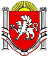 АДМИНИСТРАЦИЯ КАШТАНОВСКОГО СЕЛЬСКОГО ПОСЕЛЕНИЯ БАХЧИСАРАЙСКОГО РАЙОНА РЕСПУБЛИКИ КРЫМПОСТАНОВЛЕНИЕ № 03-03/177от 16 июня  2021  года                                                                                  с.КаштаныО внесении изменений в бюджетную сметумуниципального образования Каштановскоесельское поселение Бахчисарайского района Республики Крым на 2021 год и плановый период 2022 - 2023 годовВ соответствии со статьей 221 Бюджетного кодекса Российской Федерации, приказом Министерства финансов Российской Федерации от 13.03.2018 №26н «Об Общих требованиях к порядку составления, утверждения и ведения бюджетных смет казенных учреждений», с порядком составления, утверждения и ведения бюджетных смет муниципальных казенных учреждений муниципального образования Каштановское сельское поселение Бахчисарайского района Республики Крым (постановление Администрации Каштановского сельского поселения Бахчисарайского района № 03-03/89 от 11.10.2019 года с изменениями)ПОСТАНОВЛЯЮ:1.Утвердить бюджетную смету муниципального образования Каштановское сельское поселение Бахчисарайского района Республики Крым на 2021 год и плановый период 2002- 2023 годов в новой редакции, согласно приложению.2. Настоящее постановление подлежит размещению на официальной странице муниципального образования Каштановское сельское поселение Бахчисарайского района Республики Крым государственной информационной системы Республики Крым «Портал	Правительства	Республики	Крым»	и  на официальном сайте (http://kashtanovskoe-sp.ru/) Каштановского сельского поселения Бахчисарайского  района Республики Крым в информационно-коммуникационной сети Интернет.3. Контроль за выполнением постановления оставляю за собой.Председатель Каштановского сельскогосовета - глава администрацииКаштановского сельского поселенияБахчисарайского района Республики Крым                                         Григорян В.Э.УТВЕРЖДАЮУТВЕРЖДАЮУТВЕРЖДАЮУТВЕРЖДАЮУТВЕРЖДАЮУТВЕРЖДАЮУТВЕРЖДАЮУТВЕРЖДАЮУТВЕРЖДАЮ(наименование должности лица, утверждающего смету;(наименование должности лица, утверждающего смету;(наименование должности лица, утверждающего смету;(наименование должности лица, утверждающего смету;(наименование должности лица, утверждающего смету;(наименование должности лица, утверждающего смету;(наименование должности лица, утверждающего смету;(наименование должности лица, утверждающего смету;(наименование должности лица, утверждающего смету;наименование главного распорядителя (распорядителя) бюджетных средств; учреждения)наименование главного распорядителя (распорядителя) бюджетных средств; учреждения)наименование главного распорядителя (распорядителя) бюджетных средств; учреждения)наименование главного распорядителя (распорядителя) бюджетных средств; учреждения)наименование главного распорядителя (распорядителя) бюджетных средств; учреждения)наименование главного распорядителя (распорядителя) бюджетных средств; учреждения)наименование главного распорядителя (распорядителя) бюджетных средств; учреждения)наименование главного распорядителя (распорядителя) бюджетных средств; учреждения)наименование главного распорядителя (распорядителя) бюджетных средств; учреждения)(подпись)(подпись)(расшифровка подписи)(расшифровка подписи)(расшифровка подписи)(расшифровка подписи)(расшифровка подписи)(расшифровка подписи)"______" _________________________  20_____ г."______" _________________________  20_____ г."______" _________________________  20_____ г."______" _________________________  20_____ г."______" _________________________  20_____ г."______" _________________________  20_____ г."______" _________________________  20_____ г."______" _________________________  20_____ г."______" _________________________  20_____ г.БЮДЖЕТНАЯ СМЕТА НА 2021 ФИНАНСОВЫЙ ГОДБЮДЖЕТНАЯ СМЕТА НА 2021 ФИНАНСОВЫЙ ГОДБЮДЖЕТНАЯ СМЕТА НА 2021 ФИНАНСОВЫЙ ГОДБЮДЖЕТНАЯ СМЕТА НА 2021 ФИНАНСОВЫЙ ГОДБЮДЖЕТНАЯ СМЕТА НА 2021 ФИНАНСОВЫЙ ГОДБЮДЖЕТНАЯ СМЕТА НА 2021 ФИНАНСОВЫЙ ГОДБЮДЖЕТНАЯ СМЕТА НА 2021 ФИНАНСОВЫЙ ГОДБЮДЖЕТНАЯ СМЕТА НА 2021 ФИНАНСОВЫЙ ГОДБЮДЖЕТНАЯ СМЕТА НА 2021 ФИНАНСОВЫЙ ГОДБЮДЖЕТНАЯ СМЕТА НА 2021 ФИНАНСОВЫЙ ГОДБЮДЖЕТНАЯ СМЕТА НА 2021 ФИНАНСОВЫЙ ГОДБЮДЖЕТНАЯ СМЕТА НА 2021 ФИНАНСОВЫЙ ГОДБЮДЖЕТНАЯ СМЕТА НА 2021 ФИНАНСОВЫЙ ГОДБЮДЖЕТНАЯ СМЕТА НА 2021 ФИНАНСОВЫЙ ГОДБЮДЖЕТНАЯ СМЕТА НА 2021 ФИНАНСОВЫЙ ГОДБЮДЖЕТНАЯ СМЕТА НА 2021 ФИНАНСОВЫЙ ГОДБЮДЖЕТНАЯ СМЕТА НА 2021 ФИНАНСОВЫЙ ГОДБЮДЖЕТНАЯ СМЕТА НА 2021 ФИНАНСОВЫЙ ГОДБЮДЖЕТНАЯ СМЕТА НА 2021 ФИНАНСОВЫЙ ГОДБЮДЖЕТНАЯ СМЕТА НА 2021 ФИНАНСОВЫЙ ГОДБЮДЖЕТНАЯ СМЕТА НА 2021 ФИНАНСОВЫЙ ГОДБЮДЖЕТНАЯ СМЕТА НА 2021 ФИНАНСОВЫЙ ГОДБЮДЖЕТНАЯ СМЕТА НА 2021 ФИНАНСОВЫЙ ГОДБЮДЖЕТНАЯ СМЕТА НА 2021 ФИНАНСОВЫЙ ГОДБЮДЖЕТНАЯ СМЕТА НА 2021 ФИНАНСОВЫЙ ГОДБЮДЖЕТНАЯ СМЕТА НА 2021 ФИНАНСОВЫЙ ГОДБЮДЖЕТНАЯ СМЕТА НА 2021 ФИНАНСОВЫЙ ГОДБЮДЖЕТНАЯ СМЕТА НА 2021 ФИНАНСОВЫЙ ГОДБЮДЖЕТНАЯ СМЕТА НА 2021 ФИНАНСОВЫЙ ГОДБЮДЖЕТНАЯ СМЕТА НА 2021 ФИНАНСОВЫЙ ГОДБЮДЖЕТНАЯ СМЕТА НА 2021 ФИНАНСОВЫЙ ГОДБЮДЖЕТНАЯ СМЕТА НА 2021 ФИНАНСОВЫЙ ГОДБЮДЖЕТНАЯ СМЕТА НА 2021 ФИНАНСОВЫЙ ГОДБЮДЖЕТНАЯ СМЕТА НА 2021 ФИНАНСОВЫЙ ГОДБЮДЖЕТНАЯ СМЕТА НА 2021 ФИНАНСОВЫЙ ГОДБЮДЖЕТНАЯ СМЕТА НА 2021 ФИНАНСОВЫЙ ГОДКОДЫКОДЫ(НА 2021 ФИНАНСОВЫЙ ГОД И ПЛАНОВЫЙ ПЕРИОД 2022 и 2023 ГОДОВ)(НА 2021 ФИНАНСОВЫЙ ГОД И ПЛАНОВЫЙ ПЕРИОД 2022 и 2023 ГОДОВ)(НА 2021 ФИНАНСОВЫЙ ГОД И ПЛАНОВЫЙ ПЕРИОД 2022 и 2023 ГОДОВ)(НА 2021 ФИНАНСОВЫЙ ГОД И ПЛАНОВЫЙ ПЕРИОД 2022 и 2023 ГОДОВ)(НА 2021 ФИНАНСОВЫЙ ГОД И ПЛАНОВЫЙ ПЕРИОД 2022 и 2023 ГОДОВ)(НА 2021 ФИНАНСОВЫЙ ГОД И ПЛАНОВЫЙ ПЕРИОД 2022 и 2023 ГОДОВ)(НА 2021 ФИНАНСОВЫЙ ГОД И ПЛАНОВЫЙ ПЕРИОД 2022 и 2023 ГОДОВ)(НА 2021 ФИНАНСОВЫЙ ГОД И ПЛАНОВЫЙ ПЕРИОД 2022 и 2023 ГОДОВ)(НА 2021 ФИНАНСОВЫЙ ГОД И ПЛАНОВЫЙ ПЕРИОД 2022 и 2023 ГОДОВ)(НА 2021 ФИНАНСОВЫЙ ГОД И ПЛАНОВЫЙ ПЕРИОД 2022 и 2023 ГОДОВ)(НА 2021 ФИНАНСОВЫЙ ГОД И ПЛАНОВЫЙ ПЕРИОД 2022 и 2023 ГОДОВ)(НА 2021 ФИНАНСОВЫЙ ГОД И ПЛАНОВЫЙ ПЕРИОД 2022 и 2023 ГОДОВ)(НА 2021 ФИНАНСОВЫЙ ГОД И ПЛАНОВЫЙ ПЕРИОД 2022 и 2023 ГОДОВ)(НА 2021 ФИНАНСОВЫЙ ГОД И ПЛАНОВЫЙ ПЕРИОД 2022 и 2023 ГОДОВ)(НА 2021 ФИНАНСОВЫЙ ГОД И ПЛАНОВЫЙ ПЕРИОД 2022 и 2023 ГОДОВ)(НА 2021 ФИНАНСОВЫЙ ГОД И ПЛАНОВЫЙ ПЕРИОД 2022 и 2023 ГОДОВ)(НА 2021 ФИНАНСОВЫЙ ГОД И ПЛАНОВЫЙ ПЕРИОД 2022 и 2023 ГОДОВ)(НА 2021 ФИНАНСОВЫЙ ГОД И ПЛАНОВЫЙ ПЕРИОД 2022 и 2023 ГОДОВ)(НА 2021 ФИНАНСОВЫЙ ГОД И ПЛАНОВЫЙ ПЕРИОД 2022 и 2023 ГОДОВ)(НА 2021 ФИНАНСОВЫЙ ГОД И ПЛАНОВЫЙ ПЕРИОД 2022 и 2023 ГОДОВ)(НА 2021 ФИНАНСОВЫЙ ГОД И ПЛАНОВЫЙ ПЕРИОД 2022 и 2023 ГОДОВ)(НА 2021 ФИНАНСОВЫЙ ГОД И ПЛАНОВЫЙ ПЕРИОД 2022 и 2023 ГОДОВ)(НА 2021 ФИНАНСОВЫЙ ГОД И ПЛАНОВЫЙ ПЕРИОД 2022 и 2023 ГОДОВ)(НА 2021 ФИНАНСОВЫЙ ГОД И ПЛАНОВЫЙ ПЕРИОД 2022 и 2023 ГОДОВ)(НА 2021 ФИНАНСОВЫЙ ГОД И ПЛАНОВЫЙ ПЕРИОД 2022 и 2023 ГОДОВ)(НА 2021 ФИНАНСОВЫЙ ГОД И ПЛАНОВЫЙ ПЕРИОД 2022 и 2023 ГОДОВ)(НА 2021 ФИНАНСОВЫЙ ГОД И ПЛАНОВЫЙ ПЕРИОД 2022 и 2023 ГОДОВ)(НА 2021 ФИНАНСОВЫЙ ГОД И ПЛАНОВЫЙ ПЕРИОД 2022 и 2023 ГОДОВ)(НА 2021 ФИНАНСОВЫЙ ГОД И ПЛАНОВЫЙ ПЕРИОД 2022 и 2023 ГОДОВ)(НА 2021 ФИНАНСОВЫЙ ГОД И ПЛАНОВЫЙ ПЕРИОД 2022 и 2023 ГОДОВ)(НА 2021 ФИНАНСОВЫЙ ГОД И ПЛАНОВЫЙ ПЕРИОД 2022 и 2023 ГОДОВ)(НА 2021 ФИНАНСОВЫЙ ГОД И ПЛАНОВЫЙ ПЕРИОД 2022 и 2023 ГОДОВ)(НА 2021 ФИНАНСОВЫЙ ГОД И ПЛАНОВЫЙ ПЕРИОД 2022 и 2023 ГОДОВ)(НА 2021 ФИНАНСОВЫЙ ГОД И ПЛАНОВЫЙ ПЕРИОД 2022 и 2023 ГОДОВ)(НА 2021 ФИНАНСОВЫЙ ГОД И ПЛАНОВЫЙ ПЕРИОД 2022 и 2023 ГОДОВ)(НА 2021 ФИНАНСОВЫЙ ГОД И ПЛАНОВЫЙ ПЕРИОД 2022 и 2023 ГОДОВ)КОДЫКОДЫФорма по ОКУДФорма по ОКУДФорма по ОКУД05010120501012от 01 июля 2021 г.от 01 июля 2021 г.от 01 июля 2021 г.от 01 июля 2021 г.от 01 июля 2021 г.от 01 июля 2021 г.от 01 июля 2021 г.от 01 июля 2021 г.от 01 июля 2021 г.от 01 июля 2021 г.от 01 июля 2021 г.от 01 июля 2021 г.от 01 июля 2021 г.от 01 июля 2021 г.от 01 июля 2021 г.от 01 июля 2021 г.от 01 июля 2021 г.от 01 июля 2021 г.от 01 июля 2021 г.от 01 июля 2021 г.от 01 июля 2021 г.от 01 июля 2021 г.от 01 июля 2021 г.от 01 июля 2021 г.от 01 июля 2021 г.от 01 июля 2021 г.от 01 июля 2021 г.от 01 июля 2021 г.от 01 июля 2021 г.от 01 июля 2021 г.от 01 июля 2021 г.от 01 июля 2021 г.от 01 июля 2021 г.от 01 июля 2021 г.от 01 июля 2021 г.Дата01.07.202101.07.2021Получатель бюджетных средствПолучатель бюджетных средствПолучатель бюджетных средствПолучатель бюджетных средствПолучатель бюджетных средствПолучатель бюджетных средствПолучатель бюджетных средствПолучатель бюджетных средствПолучатель бюджетных средствПолучатель бюджетных средствПолучатель бюджетных средствПолучатель бюджетных средствПолучатель бюджетных средствАДМИНИСТРАЦИЯ КАШТАНОВСКОГО СЕЛЬСКОГО ПОСЕЛЕНИЯ БАХЧИСАРАЙСКОГО РАЙОНА РЕСПУБЛИКИ КРЫМАДМИНИСТРАЦИЯ КАШТАНОВСКОГО СЕЛЬСКОГО ПОСЕЛЕНИЯ БАХЧИСАРАЙСКОГО РАЙОНА РЕСПУБЛИКИ КРЫМАДМИНИСТРАЦИЯ КАШТАНОВСКОГО СЕЛЬСКОГО ПОСЕЛЕНИЯ БАХЧИСАРАЙСКОГО РАЙОНА РЕСПУБЛИКИ КРЫМАДМИНИСТРАЦИЯ КАШТАНОВСКОГО СЕЛЬСКОГО ПОСЕЛЕНИЯ БАХЧИСАРАЙСКОГО РАЙОНА РЕСПУБЛИКИ КРЫМАДМИНИСТРАЦИЯ КАШТАНОВСКОГО СЕЛЬСКОГО ПОСЕЛЕНИЯ БАХЧИСАРАЙСКОГО РАЙОНА РЕСПУБЛИКИ КРЫМАДМИНИСТРАЦИЯ КАШТАНОВСКОГО СЕЛЬСКОГО ПОСЕЛЕНИЯ БАХЧИСАРАЙСКОГО РАЙОНА РЕСПУБЛИКИ КРЫМАДМИНИСТРАЦИЯ КАШТАНОВСКОГО СЕЛЬСКОГО ПОСЕЛЕНИЯ БАХЧИСАРАЙСКОГО РАЙОНА РЕСПУБЛИКИ КРЫМАДМИНИСТРАЦИЯ КАШТАНОВСКОГО СЕЛЬСКОГО ПОСЕЛЕНИЯ БАХЧИСАРАЙСКОГО РАЙОНА РЕСПУБЛИКИ КРЫМАДМИНИСТРАЦИЯ КАШТАНОВСКОГО СЕЛЬСКОГО ПОСЕЛЕНИЯ БАХЧИСАРАЙСКОГО РАЙОНА РЕСПУБЛИКИ КРЫМАДМИНИСТРАЦИЯ КАШТАНОВСКОГО СЕЛЬСКОГО ПОСЕЛЕНИЯ БАХЧИСАРАЙСКОГО РАЙОНА РЕСПУБЛИКИ КРЫМАДМИНИСТРАЦИЯ КАШТАНОВСКОГО СЕЛЬСКОГО ПОСЕЛЕНИЯ БАХЧИСАРАЙСКОГО РАЙОНА РЕСПУБЛИКИ КРЫМАДМИНИСТРАЦИЯ КАШТАНОВСКОГО СЕЛЬСКОГО ПОСЕЛЕНИЯ БАХЧИСАРАЙСКОГО РАЙОНА РЕСПУБЛИКИ КРЫМАДМИНИСТРАЦИЯ КАШТАНОВСКОГО СЕЛЬСКОГО ПОСЕЛЕНИЯ БАХЧИСАРАЙСКОГО РАЙОНА РЕСПУБЛИКИ КРЫМАДМИНИСТРАЦИЯ КАШТАНОВСКОГО СЕЛЬСКОГО ПОСЕЛЕНИЯ БАХЧИСАРАЙСКОГО РАЙОНА РЕСПУБЛИКИ КРЫМАДМИНИСТРАЦИЯ КАШТАНОВСКОГО СЕЛЬСКОГО ПОСЕЛЕНИЯ БАХЧИСАРАЙСКОГО РАЙОНА РЕСПУБЛИКИ КРЫМАДМИНИСТРАЦИЯ КАШТАНОВСКОГО СЕЛЬСКОГО ПОСЕЛЕНИЯ БАХЧИСАРАЙСКОГО РАЙОНА РЕСПУБЛИКИ КРЫМАДМИНИСТРАЦИЯ КАШТАНОВСКОГО СЕЛЬСКОГО ПОСЕЛЕНИЯ БАХЧИСАРАЙСКОГО РАЙОНА РЕСПУБЛИКИ КРЫМАДМИНИСТРАЦИЯ КАШТАНОВСКОГО СЕЛЬСКОГО ПОСЕЛЕНИЯ БАХЧИСАРАЙСКОГО РАЙОНА РЕСПУБЛИКИ КРЫМАДМИНИСТРАЦИЯ КАШТАНОВСКОГО СЕЛЬСКОГО ПОСЕЛЕНИЯ БАХЧИСАРАЙСКОГО РАЙОНА РЕСПУБЛИКИ КРЫМпо Сводному рееструпо Сводному рееструпо Сводному реестру3532070035320700Распорядитель бюджетных средствРаспорядитель бюджетных средствРаспорядитель бюджетных средствРаспорядитель бюджетных средствРаспорядитель бюджетных средствРаспорядитель бюджетных средствРаспорядитель бюджетных средствРаспорядитель бюджетных средствРаспорядитель бюджетных средствРаспорядитель бюджетных средствРаспорядитель бюджетных средствРаспорядитель бюджетных средствРаспорядитель бюджетных средствпо Сводному рееструпо Сводному рееструпо Сводному рееструГлавный распорядитель бюджетных средствГлавный распорядитель бюджетных средствГлавный распорядитель бюджетных средствГлавный распорядитель бюджетных средствГлавный распорядитель бюджетных средствГлавный распорядитель бюджетных средствГлавный распорядитель бюджетных средствГлавный распорядитель бюджетных средствГлавный распорядитель бюджетных средствГлавный распорядитель бюджетных средствГлавный распорядитель бюджетных средствГлавный распорядитель бюджетных средствГлавный распорядитель бюджетных средствАДМИНИСТРАЦИЯ КАШТАНОВСКОГО СЕЛЬСКОГО ПОСЕЛЕНИЯ БАХЧИСАРАЙСКОГО РАЙОНА РЕСПУБЛИКИ КРЫМАДМИНИСТРАЦИЯ КАШТАНОВСКОГО СЕЛЬСКОГО ПОСЕЛЕНИЯ БАХЧИСАРАЙСКОГО РАЙОНА РЕСПУБЛИКИ КРЫМАДМИНИСТРАЦИЯ КАШТАНОВСКОГО СЕЛЬСКОГО ПОСЕЛЕНИЯ БАХЧИСАРАЙСКОГО РАЙОНА РЕСПУБЛИКИ КРЫМАДМИНИСТРАЦИЯ КАШТАНОВСКОГО СЕЛЬСКОГО ПОСЕЛЕНИЯ БАХЧИСАРАЙСКОГО РАЙОНА РЕСПУБЛИКИ КРЫМАДМИНИСТРАЦИЯ КАШТАНОВСКОГО СЕЛЬСКОГО ПОСЕЛЕНИЯ БАХЧИСАРАЙСКОГО РАЙОНА РЕСПУБЛИКИ КРЫМАДМИНИСТРАЦИЯ КАШТАНОВСКОГО СЕЛЬСКОГО ПОСЕЛЕНИЯ БАХЧИСАРАЙСКОГО РАЙОНА РЕСПУБЛИКИ КРЫМАДМИНИСТРАЦИЯ КАШТАНОВСКОГО СЕЛЬСКОГО ПОСЕЛЕНИЯ БАХЧИСАРАЙСКОГО РАЙОНА РЕСПУБЛИКИ КРЫМАДМИНИСТРАЦИЯ КАШТАНОВСКОГО СЕЛЬСКОГО ПОСЕЛЕНИЯ БАХЧИСАРАЙСКОГО РАЙОНА РЕСПУБЛИКИ КРЫМАДМИНИСТРАЦИЯ КАШТАНОВСКОГО СЕЛЬСКОГО ПОСЕЛЕНИЯ БАХЧИСАРАЙСКОГО РАЙОНА РЕСПУБЛИКИ КРЫМАДМИНИСТРАЦИЯ КАШТАНОВСКОГО СЕЛЬСКОГО ПОСЕЛЕНИЯ БАХЧИСАРАЙСКОГО РАЙОНА РЕСПУБЛИКИ КРЫМАДМИНИСТРАЦИЯ КАШТАНОВСКОГО СЕЛЬСКОГО ПОСЕЛЕНИЯ БАХЧИСАРАЙСКОГО РАЙОНА РЕСПУБЛИКИ КРЫМАДМИНИСТРАЦИЯ КАШТАНОВСКОГО СЕЛЬСКОГО ПОСЕЛЕНИЯ БАХЧИСАРАЙСКОГО РАЙОНА РЕСПУБЛИКИ КРЫМАДМИНИСТРАЦИЯ КАШТАНОВСКОГО СЕЛЬСКОГО ПОСЕЛЕНИЯ БАХЧИСАРАЙСКОГО РАЙОНА РЕСПУБЛИКИ КРЫМАДМИНИСТРАЦИЯ КАШТАНОВСКОГО СЕЛЬСКОГО ПОСЕЛЕНИЯ БАХЧИСАРАЙСКОГО РАЙОНА РЕСПУБЛИКИ КРЫМАДМИНИСТРАЦИЯ КАШТАНОВСКОГО СЕЛЬСКОГО ПОСЕЛЕНИЯ БАХЧИСАРАЙСКОГО РАЙОНА РЕСПУБЛИКИ КРЫМАДМИНИСТРАЦИЯ КАШТАНОВСКОГО СЕЛЬСКОГО ПОСЕЛЕНИЯ БАХЧИСАРАЙСКОГО РАЙОНА РЕСПУБЛИКИ КРЫМАДМИНИСТРАЦИЯ КАШТАНОВСКОГО СЕЛЬСКОГО ПОСЕЛЕНИЯ БАХЧИСАРАЙСКОГО РАЙОНА РЕСПУБЛИКИ КРЫМАДМИНИСТРАЦИЯ КАШТАНОВСКОГО СЕЛЬСКОГО ПОСЕЛЕНИЯ БАХЧИСАРАЙСКОГО РАЙОНА РЕСПУБЛИКИ КРЫМАДМИНИСТРАЦИЯ КАШТАНОВСКОГО СЕЛЬСКОГО ПОСЕЛЕНИЯ БАХЧИСАРАЙСКОГО РАЙОНА РЕСПУБЛИКИ КРЫМГлава по БКГлава по БКГлава по БК965965Наименование бюджетаНаименование бюджетаНаименование бюджетаНаименование бюджетаНаименование бюджетаНаименование бюджетаНаименование бюджетаНаименование бюджетаНаименование бюджетаНаименование бюджетаНаименование бюджетаНаименование бюджетаНаименование бюджетаБюджет Каштановского сельского поселения Бахчисарайского района Республики КрымБюджет Каштановского сельского поселения Бахчисарайского района Республики КрымБюджет Каштановского сельского поселения Бахчисарайского района Республики КрымБюджет Каштановского сельского поселения Бахчисарайского района Республики КрымБюджет Каштановского сельского поселения Бахчисарайского района Республики КрымБюджет Каштановского сельского поселения Бахчисарайского района Республики КрымБюджет Каштановского сельского поселения Бахчисарайского района Республики КрымБюджет Каштановского сельского поселения Бахчисарайского района Республики КрымБюджет Каштановского сельского поселения Бахчисарайского района Республики КрымБюджет Каштановского сельского поселения Бахчисарайского района Республики КрымБюджет Каштановского сельского поселения Бахчисарайского района Республики КрымБюджет Каштановского сельского поселения Бахчисарайского района Республики КрымБюджет Каштановского сельского поселения Бахчисарайского района Республики КрымБюджет Каштановского сельского поселения Бахчисарайского района Республики КрымБюджет Каштановского сельского поселения Бахчисарайского района Республики КрымБюджет Каштановского сельского поселения Бахчисарайского района Республики КрымБюджет Каштановского сельского поселения Бахчисарайского района Республики КрымБюджет Каштановского сельского поселения Бахчисарайского района Республики КрымБюджет Каштановского сельского поселения Бахчисарайского района Республики Крымпо ОКТМОЕдиница измерения: руб.Единица измерения: руб.Единица измерения: руб.Единица измерения: руб.Единица измерения: руб.Единица измерения: руб.Единица измерения: руб.Единица измерения: руб.Единица измерения: руб.Единица измерения: руб.Единица измерения: руб.Единица измерения: руб.Единица измерения: руб.по ОКЕИ383383Раздел 1. Итоговые показатели бюджетной сметыРаздел 1. Итоговые показатели бюджетной сметыРаздел 1. Итоговые показатели бюджетной сметыРаздел 1. Итоговые показатели бюджетной сметыРаздел 1. Итоговые показатели бюджетной сметыРаздел 1. Итоговые показатели бюджетной сметыРаздел 1. Итоговые показатели бюджетной сметыРаздел 1. Итоговые показатели бюджетной сметыРаздел 1. Итоговые показатели бюджетной сметыРаздел 1. Итоговые показатели бюджетной сметыРаздел 1. Итоговые показатели бюджетной сметыРаздел 1. Итоговые показатели бюджетной сметыРаздел 1. Итоговые показатели бюджетной сметыРаздел 1. Итоговые показатели бюджетной сметыРаздел 1. Итоговые показатели бюджетной сметыРаздел 1. Итоговые показатели бюджетной сметыРаздел 1. Итоговые показатели бюджетной сметыРаздел 1. Итоговые показатели бюджетной сметыРаздел 1. Итоговые показатели бюджетной сметыРаздел 1. Итоговые показатели бюджетной сметыРаздел 1. Итоговые показатели бюджетной сметыРаздел 1. Итоговые показатели бюджетной сметыРаздел 1. Итоговые показатели бюджетной сметыРаздел 1. Итоговые показатели бюджетной сметыРаздел 1. Итоговые показатели бюджетной сметыРаздел 1. Итоговые показатели бюджетной сметыРаздел 1. Итоговые показатели бюджетной сметыРаздел 1. Итоговые показатели бюджетной сметыРаздел 1. Итоговые показатели бюджетной сметыРаздел 1. Итоговые показатели бюджетной сметыРаздел 1. Итоговые показатели бюджетной сметыРаздел 1. Итоговые показатели бюджетной сметыРаздел 1. Итоговые показатели бюджетной сметыРаздел 1. Итоговые показатели бюджетной сметыРаздел 1. Итоговые показатели бюджетной сметыРаздел 1. Итоговые показатели бюджетной сметыРаздел 1. Итоговые показатели бюджетной сметыРаздел 1. Итоговые показатели бюджетной сметыКод по бюджетной классификации
Российской ФедерацииКод по бюджетной классификации
Российской ФедерацииКод по бюджетной классификации
Российской ФедерацииКод по бюджетной классификации
Российской ФедерацииКод по бюджетной классификации
Российской ФедерацииКод по бюджетной классификации
Российской ФедерацииКод по бюджетной классификации
Российской ФедерацииКод по бюджетной классификации
Российской ФедерацииКод по бюджетной классификации
Российской ФедерацииКод по бюджетной классификации
Российской ФедерацииКод по бюджетной классификации
Российской ФедерацииКод по бюджетной классификации
Российской ФедерацииКод по бюджетной классификации
Российской ФедерацииКод по бюджетной классификации
Российской ФедерацииКод по бюджетной классификации
Российской ФедерацииКод по бюджетной классификации
Российской ФедерацииКод по бюджетной классификации
Российской ФедерацииКод аналитического показателяКод аналитического показателяКод аналитического показателяКод аналитического показателяКод аналитического показателяКод аналитического показателяКод аналитического показателяСуммаСуммаСуммаСуммаСуммаСуммаСуммаСуммаСуммаСуммаСуммаСуммаСуммаСуммаКод по бюджетной классификации
Российской ФедерацииКод по бюджетной классификации
Российской ФедерацииКод по бюджетной классификации
Российской ФедерацииКод по бюджетной классификации
Российской ФедерацииКод по бюджетной классификации
Российской ФедерацииКод по бюджетной классификации
Российской ФедерацииКод по бюджетной классификации
Российской ФедерацииКод по бюджетной классификации
Российской ФедерацииКод по бюджетной классификации
Российской ФедерацииКод по бюджетной классификации
Российской ФедерацииКод по бюджетной классификации
Российской ФедерацииКод по бюджетной классификации
Российской ФедерацииКод по бюджетной классификации
Российской ФедерацииКод по бюджетной классификации
Российской ФедерацииКод по бюджетной классификации
Российской ФедерацииКод по бюджетной классификации
Российской ФедерацииКод по бюджетной классификации
Российской ФедерацииКод аналитического показателяКод аналитического показателяКод аналитического показателяКод аналитического показателяКод аналитического показателяКод аналитического показателяКод аналитического показателяна 2021 годна 2021 годна 2021 годна 2021 годна 2021 годна 2022 годна 2022 годна 2022 годна 2022 годна 2023 годна 2023 годна 2023 годна 2023 годна 2023 годКод по бюджетной классификации
Российской ФедерацииКод по бюджетной классификации
Российской ФедерацииКод по бюджетной классификации
Российской ФедерацииКод по бюджетной классификации
Российской ФедерацииКод по бюджетной классификации
Российской ФедерацииКод по бюджетной классификации
Российской ФедерацииКод по бюджетной классификации
Российской ФедерацииКод по бюджетной классификации
Российской ФедерацииКод по бюджетной классификации
Российской ФедерацииКод по бюджетной классификации
Российской ФедерацииКод по бюджетной классификации
Российской ФедерацииКод по бюджетной классификации
Российской ФедерацииКод по бюджетной классификации
Российской ФедерацииКод по бюджетной классификации
Российской ФедерацииКод по бюджетной классификации
Российской ФедерацииКод по бюджетной классификации
Российской ФедерацииКод по бюджетной классификации
Российской ФедерацииКод аналитического показателяКод аналитического показателяКод аналитического показателяКод аналитического показателяКод аналитического показателяКод аналитического показателяКод аналитического показателя(на текущий финансовый год)(на текущий финансовый год)(на текущий финансовый год)(на текущий финансовый год)(на текущий финансовый год)(на первый год планового периода)(на первый год планового периода)(на первый год планового периода)(на первый год планового периода)(на второй год планового периода)(на второй год планового периода)(на второй год планового периода)(на второй год планового периода)(на второй год планового периода)разделразделразделподразделподразделподразделподразделцелевая статьяцелевая статьяцелевая статьяцелевая статьяцелевая статьяцелевая статьявид расходоввид расходоввид расходоввид расходовКод аналитического показателяКод аналитического показателяКод аналитического показателяКод аналитического показателяКод аналитического показателяКод аналитического показателяКод аналитического показателяв рублях
(рублевом эквиваленте)в рублях
(рублевом эквиваленте)в рублях
(рублевом эквиваленте)в валютекод валюты по ОКВв рублях
(рублевом эквиваленте)в рублях
(рублевом эквиваленте)в валютекод валюты по ОКВв рублях
(рублевом эквиваленте)в рублях
(рублевом эквиваленте)в рублях
(рублевом эквиваленте)в валютекод валюты по ОКВ11122223333334444555555566678991011121212131401010102020202011010019Б011010019Б011010019Б011010019Б011010019Б011010019Б121121121121211211211211211211211598 294,00598 294,00598 294,00643598 294,00598 294,00643598 294,00598 294,00598 294,0064301010102020202011010019Б011010019Б011010019Б011010019Б011010019Б011010019Б129129129129213213213213213213213180 685,00180 685,00180 685,00643180 685,00180 685,00643180 685,00180 685,00180 685,00643Итого по подразделу: 0102Итого по подразделу: 0102Итого по подразделу: 0102Итого по подразделу: 0102Итого по подразделу: 0102Итого по подразделу: 0102Итого по подразделу: 0102Итого по подразделу: 0102Итого по подразделу: 0102Итого по подразделу: 0102Итого по подразделу: 0102Итого по подразделу: 0102Итого по подразделу: 0102Итого по подразделу: 0102Итого по подразделу: 0102Итого по подразделу: 0102Итого по подразделу: 0102Итого по подразделу: 0102Итого по подразделу: 0102Итого по подразделу: 0102Итого по подразделу: 0102Итого по подразделу: 0102Итого по подразделу: 0102Итого по подразделу: 0102778 979,00778 979,00778 979,00хх778 979,00778 979,00хх778 979,00778 979,00778 979,00хх010101040404040120100190012010019001201001900120100190012010019001201001901211211211212112112112112112112111 635 261,001 635 261,001 635 261,006431 635 261,001 635 261,006431 635 261,001 635 261,001 635 261,0064301010104040404012010019001201001900120100190012010019001201001900120100190129129129129213213213213213213213493 849,00493 849,00493 849,00643493 849,00493 849,00643493 849,00493 849,00493 849,006430101010404040401201001900120100190012010019001201001900120100190012010019024424424424422122122122122122122112 000,0012 000,0012 000,0064313 000,0013 000,0064313 000,0013 000,0013 000,006430101010404040401201001900120100190012010019001201001900120100190012010019024424424424422322322322322322322315 000,0015 000,0015 000,0064315 500,0015 500,0064316 000,0016 000,0016 000,006430101010404040401201001900120100190012010019001201001900120100190012010019024424424424422522522522522522522540 000,0040 000,0040 000,0064340 000,0040 000,0064340 000,0040 000,0040 000,0064301010104040404012010019001201001900120100190012010019001201001900120100190244244244244226226226226226226226312 766,00312 766,00312 766,00643364 058,00364 058,00643357 774,00357 774,00357 774,0064301010104040404012010019001201001900120100190012010019001201001900120100190244244244244310310310310310310310178 392,00178 392,00178 392,00643100 000,00100 000,00643100 000,00100 000,00100 000,006430101010404040401201001900120100190012010019001201001900120100190012010019024424424424434334334334334334334360 000,0060 000,0060 000,0064341 000,0041 000,0064342 000,0042 000,0042 000,006430101010404040401201001900120100190012010019001201001900120100190012010019024424424424434634634634634634634630 000,0030 000,0030 000,0064370 000,0070 000,0064370 000,0070 000,0070 000,0064301010104040404012010019001201001900120100190012010019001201001900120100190247247247247223223223223223223223115 000,00115 000,00115 000,00643119 600,00119 600,00643124 384,00124 384,00124 384,00643010101040404040120100190012010019001201001900120100190012010019001201001908538538538532922922922922922922921 000,001 000,001 000,006431 000,001 000,006431 000,001 000,001 000,00643Итого по подразделу: 0104Итого по подразделу: 0104Итого по подразделу: 0104Итого по подразделу: 0104Итого по подразделу: 0104Итого по подразделу: 0104Итого по подразделу: 0104Итого по подразделу: 0104Итого по подразделу: 0104Итого по подразделу: 0104Итого по подразделу: 0104Итого по подразделу: 0104Итого по подразделу: 0104Итого по подразделу: 0104Итого по подразделу: 0104Итого по подразделу: 0104Итого по подразделу: 0104Итого по подразделу: 0104Итого по подразделу: 0104Итого по подразделу: 0104Итого по подразделу: 0104Итого по подразделу: 0104Итого по подразделу: 0104Итого по подразделу: 01042 893 268,002 893 268,002 893 268,00хх2 893 268,002 893 268,00хх2 893 268,002 893 268,002 893 268,00хх0101010606060671200853007120085300712008530071200853007120085300712008530054054054054025125125125125125125191 954,0091 954,0091 954,0064391 954,0091 954,0064391 954,0091 954,0091 954,00643Итого по подразделу: 0106Итого по подразделу: 0106Итого по подразделу: 0106Итого по подразделу: 0106Итого по подразделу: 0106Итого по подразделу: 0106Итого по подразделу: 0106Итого по подразделу: 0106Итого по подразделу: 0106Итого по подразделу: 0106Итого по подразделу: 0106Итого по подразделу: 0106Итого по подразделу: 0106Итого по подразделу: 0106Итого по подразделу: 0106Итого по подразделу: 0106Итого по подразделу: 0106Итого по подразделу: 0106Итого по подразделу: 0106Итого по подразделу: 0106Итого по подразделу: 0106Итого по подразделу: 0106Итого по подразделу: 0106Итого по подразделу: 010691 954,0091 954,0091 954,00хх91 954,0091 954,00хх91 954,0091 954,0091 954,00хх010101111111117150090100715009010071500901007150090100715009010071500901008708708708702962962962962962962961 000,001 000,001 000,006431 000,001 000,006431 000,001 000,001 000,00643Итого по подразделу: 0111Итого по подразделу: 0111Итого по подразделу: 0111Итого по подразделу: 0111Итого по подразделу: 0111Итого по подразделу: 0111Итого по подразделу: 0111Итого по подразделу: 0111Итого по подразделу: 0111Итого по подразделу: 0111Итого по подразделу: 0111Итого по подразделу: 0111Итого по подразделу: 0111Итого по подразделу: 0111Итого по подразделу: 0111Итого по подразделу: 0111Итого по подразделу: 0111Итого по подразделу: 0111Итого по подразделу: 0111Итого по подразделу: 0111Итого по подразделу: 0111Итого по подразделу: 0111Итого по подразделу: 0111Итого по подразделу: 01111 000,001 000,001 000,00хх1 000,001 000,00хх1 000,001 000,001 000,00хх0101011313131308102202000810220200081022020008102202000810220200081022020024424424424422622622622622622622610 000,0010 000,0010 000,0064350 000,0050 000,0064350 000,0050 000,0050 000,00643010101131313137110071400711007140071100714007110071400711007140071100714002442442442443463463463463463463461 482,001 482,001 482,006431 482,001 482,006431 482,001 482,001 482,00643010101131313137130020211713002021171300202117130020211713002021171300202118538538538532912912912912912912914 290,004 290,004 290,006434 713,004 713,006435 190,005 190,005 190,00643Итого по подразделу: 0113Итого по подразделу: 0113Итого по подразделу: 0113Итого по подразделу: 0113Итого по подразделу: 0113Итого по подразделу: 0113Итого по подразделу: 0113Итого по подразделу: 0113Итого по подразделу: 0113Итого по подразделу: 0113Итого по подразделу: 0113Итого по подразделу: 0113Итого по подразделу: 0113Итого по подразделу: 0113Итого по подразделу: 0113Итого по подразделу: 0113Итого по подразделу: 0113Итого по подразделу: 0113Итого по подразделу: 0113Итого по подразделу: 0113Итого по подразделу: 0113Итого по подразделу: 0113Итого по подразделу: 0113Итого по подразделу: 011315 772,0015 772,0015 772,00хх56 195,0056 195,00хх56 672,0056 672,0056 672,00ххИтого по разделу: 0100Итого по разделу: 0100Итого по разделу: 0100Итого по разделу: 0100Итого по разделу: 0100Итого по разделу: 0100Итого по разделу: 0100Итого по разделу: 0100Итого по разделу: 0100Итого по разделу: 0100Итого по разделу: 0100Итого по разделу: 0100Итого по разделу: 0100Итого по разделу: 0100Итого по разделу: 0100Итого по разделу: 0100Итого по разделу: 0100Итого по разделу: 0100Итого по разделу: 0100Итого по разделу: 0100Итого по разделу: 0100Итого по разделу: 0100Итого по разделу: 0100Итого по разделу: 01003 780 973,003 780 973,003 780 973,00хх3 821 396,003 821 396,00хх3 821 873,003 821 873,003 821 873,00хх02020203030303714005118071400511807140051180714005118071400511807140051180121121121121211211211211211211211153 504,00153 504,00153 504,00643155 640,00155 640,00643155 640,00155 640,00155 640,006430202020303030371400511807140051180714005118071400511807140051180714005118012912912912921321321321321321321346 359,0046 359,0046 359,0064347 004,0047 004,0064347 004,0047 004,0047 004,006430202020303030371400511807140051180714005118071400511807140051180714005118024424424424434634634634634634634634 077,0034 077,0034 077,0064335 495,0035 495,0064344 389,0044 389,0044 389,00643Итого по подразделу: 0203Итого по подразделу: 0203Итого по подразделу: 0203Итого по подразделу: 0203Итого по подразделу: 0203Итого по подразделу: 0203Итого по подразделу: 0203Итого по подразделу: 0203Итого по подразделу: 0203Итого по подразделу: 0203Итого по подразделу: 0203Итого по подразделу: 0203Итого по подразделу: 0203Итого по подразделу: 0203Итого по подразделу: 0203Итого по подразделу: 0203Итого по подразделу: 0203Итого по подразделу: 0203Итого по подразделу: 0203Итого по подразделу: 0203Итого по подразделу: 0203Итого по подразделу: 0203Итого по подразделу: 0203Итого по подразделу: 0203233 940,00233 940,00233 940,00хх238 139,00238 139,00хх247 033,00247 033,00247 033,00ххИтого по разделу: 0200Итого по разделу: 0200Итого по разделу: 0200Итого по разделу: 0200Итого по разделу: 0200Итого по разделу: 0200Итого по разделу: 0200Итого по разделу: 0200Итого по разделу: 0200Итого по разделу: 0200Итого по разделу: 0200Итого по разделу: 0200Итого по разделу: 0200Итого по разделу: 0200Итого по разделу: 0200Итого по разделу: 0200Итого по разделу: 0200Итого по разделу: 0200Итого по разделу: 0200Итого по разделу: 0200Итого по разделу: 0200Итого по разделу: 0200Итого по разделу: 0200Итого по разделу: 0200233 940,00233 940,00233 940,00хх238 139,00238 139,00хх247 033,00247 033,00247 033,00хх03030310101010021019020002101902000210190200021019020002101902000210190200244244244244226226226226226226226100 000,00100 000,00100 000,0064364364303030310101010721009010272100901027210090102721009010272100901027210090102244244244244310310310310310310310100 000,00100 000,00100 000,00643145 727,00145 727,00643643Итого по подразделу: 0310Итого по подразделу: 0310Итого по подразделу: 0310Итого по подразделу: 0310Итого по подразделу: 0310Итого по подразделу: 0310Итого по подразделу: 0310Итого по подразделу: 0310Итого по подразделу: 0310Итого по подразделу: 0310Итого по подразделу: 0310Итого по подразделу: 0310Итого по подразделу: 0310Итого по подразделу: 0310Итого по подразделу: 0310Итого по подразделу: 0310Итого по подразделу: 0310Итого по подразделу: 0310Итого по подразделу: 0310Итого по подразделу: 0310Итого по подразделу: 0310Итого по подразделу: 0310Итого по подразделу: 0310Итого по подразделу: 0310200 000,00200 000,00200 000,00хх145 727,00145 727,00хх0,000,000,00ххИтого по разделу: 0300Итого по разделу: 0300Итого по разделу: 0300Итого по разделу: 0300Итого по разделу: 0300Итого по разделу: 0300Итого по разделу: 0300Итого по разделу: 0300Итого по разделу: 0300Итого по разделу: 0300Итого по разделу: 0300Итого по разделу: 0300Итого по разделу: 0300Итого по разделу: 0300Итого по разделу: 0300Итого по разделу: 0300Итого по разделу: 0300Итого по разделу: 0300Итого по разделу: 0300Итого по разделу: 0300Итого по разделу: 0300Итого по разделу: 0300Итого по разделу: 0300Итого по разделу: 0300200 000,00200 000,00200 000,00хх145 727,00145 727,00хх0,000,000,00хх04040412121212081012010008101201000810120100081012010008101201000810120100244244244244226226226226226226226470 000,00470 000,00470 000,00643520 000,00520 000,00643367 474,00367 474,00367 474,00643Итого по подразделу: 0412Итого по подразделу: 0412Итого по подразделу: 0412Итого по подразделу: 0412Итого по подразделу: 0412Итого по подразделу: 0412Итого по подразделу: 0412Итого по подразделу: 0412Итого по подразделу: 0412Итого по подразделу: 0412Итого по подразделу: 0412Итого по подразделу: 0412Итого по подразделу: 0412Итого по подразделу: 0412Итого по подразделу: 0412Итого по подразделу: 0412Итого по подразделу: 0412Итого по подразделу: 0412Итого по подразделу: 0412Итого по подразделу: 0412Итого по подразделу: 0412Итого по подразделу: 0412Итого по подразделу: 0412Итого по подразделу: 0412470 000,00470 000,00470 000,00хх520 000,00520 000,00хх367 474,00367 474,00367 474,00ххИтого по разделу: 0400Итого по разделу: 0400Итого по разделу: 0400Итого по разделу: 0400Итого по разделу: 0400Итого по разделу: 0400Итого по разделу: 0400Итого по разделу: 0400Итого по разделу: 0400Итого по разделу: 0400Итого по разделу: 0400Итого по разделу: 0400Итого по разделу: 0400Итого по разделу: 0400Итого по разделу: 0400Итого по разделу: 0400Итого по разделу: 0400Итого по разделу: 0400Итого по разделу: 0400Итого по разделу: 0400Итого по разделу: 0400Итого по разделу: 0400Итого по разделу: 0400Итого по разделу: 0400470 000,00470 000,00470 000,00хх520 000,00520 000,00хх367 474,00367 474,00367 474,00хх0505050303030303101903000310190300031019030003101903000310190300031019030024424424424422522522522522522522550 000,0050 000,0050 000,0064350 000,0050 000,0064350 000,0050 000,0050 000,0064305050503030303031019030003101903000310190300031019030003101903000310190300244244244244310310310310310310310268 622,20268 622,20268 622,206436436430505050303030303101903000310190300031019030003101903000310190300031019030024424424424434634634634634634634650 000,0050 000,0050 000,00643150 000,00150 000,00643150 000,00150 000,00150 000,0064305050503030303031019030003101903000310190300031019030003101903000310190300247247247247223223223223223223223150 000,00150 000,00150 000,00643156 000,00156 000,00643162 240,00162 240,00162 240,0064305050503030303031019030103101903010310190301031019030103101903010310190301243243243243226226226226226226226167 992,00167 992,00167 992,00643643643050505030303030310190301031019030103101903010310190301031019030103101903012442442442442262262262262262262260,000,000,00643500 000,00500 000,00643500 000,00500 000,00500 000,0064305050503030303032019040003201904000320190400032019040003201904000320190400244244244244225225225225225225225224 449,00224 449,00224 449,00643220 000,00220 000,00643220 000,00220 000,00220 000,006430505050303030303201904500320190450032019045003201904500320190450032019045024424424424434634634634634634634650 000,0050 000,0050 000,006436436430505050303030303201904600320190460032019046003201904600320190460032019046024424424424422622622622622622622612 500,0012 500,0012 500,0064312 500,0012 500,0064312 500,0012 500,0012 500,0064305050503030303033012070003301207000330120700033012070003301207000330120700244244244244226226226226226226226500 000,00500 000,00500 000,00643643643050505030303030330220860033022086003302208600330220860033022086003302208602442442442443103103103103103103100,000,000,00643643278 053,23278 053,23278 053,2364305050503030303033042085003304208500330420850033042085003304208500330420850244244244244226226226226226226226143 991,24143 991,24143 991,246436436430505050303030303304208500330420850033042085003304208500330420850033042085085385385385329329329329329329329344 637,2944 637,2944 637,2964364364305050503030303033042086003304208600330420860033042086003304208600330420860244244244244226226226226226226226197 000,00197 000,00197 000,0064364364305050503030303033042086003304208600330420860033042086003304208600330420860244244244244310310310310310310310396 936,00396 936,00396 936,00643150 000,00150 000,0064350 000,0050 000,0050 000,006430505050303030303305S020003305S020003305S020003305S020003305S020003305S0200244244244244226226226226226226226208 000,00208 000,00208 000,0064364364305050503030303033072086003307208600330720860033072086003307208600330720860244244244244310310310310310310310350 000,00350 000,00350 000,00643156 915,78156 915,786436430505050303030372300215207230021520723002152072300215207230021520723002152024424424424422622622622622622622650 000,0050 000,0050 000,00643643643Итого по подразделу: 0503Итого по подразделу: 0503Итого по подразделу: 0503Итого по подразделу: 0503Итого по подразделу: 0503Итого по подразделу: 0503Итого по подразделу: 0503Итого по подразделу: 0503Итого по подразделу: 0503Итого по подразделу: 0503Итого по подразделу: 0503Итого по подразделу: 0503Итого по подразделу: 0503Итого по подразделу: 0503Итого по подразделу: 0503Итого по подразделу: 0503Итого по подразделу: 0503Итого по подразделу: 0503Итого по подразделу: 0503Итого по подразделу: 0503Итого по подразделу: 0503Итого по подразделу: 0503Итого по подразделу: 0503Итого по подразделу: 05032 864 127,732 864 127,732 864 127,73хх1 395 415,781 395 415,78хх1 422 793,231 422 793,231 422 793,23хх050505050505050340120800034012080003401208000340120800034012080003401208008118118118112412412412412412412411 100 000,001 100 000,001 100 000,00643643643Итого по подразделу: 0505Итого по подразделу: 0505Итого по подразделу: 0505Итого по подразделу: 0505Итого по подразделу: 0505Итого по подразделу: 0505Итого по подразделу: 0505Итого по подразделу: 0505Итого по подразделу: 0505Итого по подразделу: 0505Итого по подразделу: 0505Итого по подразделу: 0505Итого по подразделу: 0505Итого по подразделу: 0505Итого по подразделу: 0505Итого по подразделу: 0505Итого по подразделу: 0505Итого по подразделу: 0505Итого по подразделу: 0505Итого по подразделу: 0505Итого по подразделу: 0505Итого по подразделу: 0505Итого по подразделу: 0505Итого по подразделу: 05051 100 000,001 100 000,001 100 000,00хх0,000,00хх0,000,000,00ххИтого по разделу: 0500Итого по разделу: 0500Итого по разделу: 0500Итого по разделу: 0500Итого по разделу: 0500Итого по разделу: 0500Итого по разделу: 0500Итого по разделу: 0500Итого по разделу: 0500Итого по разделу: 0500Итого по разделу: 0500Итого по разделу: 0500Итого по разделу: 0500Итого по разделу: 0500Итого по разделу: 0500Итого по разделу: 0500Итого по разделу: 0500Итого по разделу: 0500Итого по разделу: 0500Итого по разделу: 0500Итого по разделу: 0500Итого по разделу: 0500Итого по разделу: 0500Итого по разделу: 05003 964 127,733 964 127,733 964 127,73хх1 395 415,781 395 415,78хх1 422 793,231 422 793,231 422 793,23хх08080804040404722002152072200215207220021520722002152072200215207220021520244244244244346346346346346346346194 813,27194 813,27194 813,2764399 181,7599 181,7564399 631,2799 631,2799 631,27643Итого по подразделу: 0804Итого по подразделу: 0804Итого по подразделу: 0804Итого по подразделу: 0804Итого по подразделу: 0804Итого по подразделу: 0804Итого по подразделу: 0804Итого по подразделу: 0804Итого по подразделу: 0804Итого по подразделу: 0804Итого по подразделу: 0804Итого по подразделу: 0804Итого по подразделу: 0804Итого по подразделу: 0804Итого по подразделу: 0804Итого по подразделу: 0804Итого по подразделу: 0804Итого по подразделу: 0804Итого по подразделу: 0804Итого по подразделу: 0804Итого по подразделу: 0804Итого по подразделу: 0804Итого по подразделу: 0804Итого по подразделу: 0804194 813,27194 813,27194 813,27хх99 181,7599 181,75хх99 631,2799 631,2799 631,27ххИтого по разделу: 0800Итого по разделу: 0800Итого по разделу: 0800Итого по разделу: 0800Итого по разделу: 0800Итого по разделу: 0800Итого по разделу: 0800Итого по разделу: 0800Итого по разделу: 0800Итого по разделу: 0800Итого по разделу: 0800Итого по разделу: 0800Итого по разделу: 0800Итого по разделу: 0800Итого по разделу: 0800Итого по разделу: 0800Итого по разделу: 0800Итого по разделу: 0800Итого по разделу: 0800Итого по разделу: 0800Итого по разделу: 0800Итого по разделу: 0800Итого по разделу: 0800Итого по разделу: 0800194 813,27194 813,27194 813,27хх99 181,7599 181,75хх99 631,2799 631,2799 631,27хх99999999999999999999999999999999999999999999999999999999999999999999999999999999999999999999999999999999999643154 280,78154 280,78643302 525,65302 525,65302 525,65643Итого по подразделу: 9999Итого по подразделу: 9999Итого по подразделу: 9999Итого по подразделу: 9999Итого по подразделу: 9999Итого по подразделу: 9999Итого по подразделу: 9999Итого по подразделу: 9999Итого по подразделу: 9999Итого по подразделу: 9999Итого по подразделу: 9999Итого по подразделу: 9999Итого по подразделу: 9999Итого по подразделу: 9999Итого по подразделу: 9999Итого по подразделу: 9999Итого по подразделу: 9999Итого по подразделу: 9999Итого по подразделу: 9999Итого по подразделу: 9999Итого по подразделу: 9999Итого по подразделу: 9999Итого по подразделу: 9999Итого по подразделу: 99990,000,000,00хх154 280,78154 280,78хх302 525,65302 525,65302 525,65ххИтого по разделу: 9900Итого по разделу: 9900Итого по разделу: 9900Итого по разделу: 9900Итого по разделу: 9900Итого по разделу: 9900Итого по разделу: 9900Итого по разделу: 9900Итого по разделу: 9900Итого по разделу: 9900Итого по разделу: 9900Итого по разделу: 9900Итого по разделу: 9900Итого по разделу: 9900Итого по разделу: 9900Итого по разделу: 9900Итого по разделу: 9900Итого по разделу: 9900Итого по разделу: 9900Итого по разделу: 9900Итого по разделу: 9900Итого по разделу: 9900Итого по разделу: 9900Итого по разделу: 99000,000,000,00хх154 280,78154 280,78хх302 525,65302 525,65302 525,65ххВсегоВсегоВсегоВсегоВсегоВсегоВсегоВсегоВсегоВсегоВсегоВсегоВсегоВсегоВсегоВсегоВсегоВсегоВсегоВсегоВсегоВсегоВсегоВсего8 843 854,008 843 854,008 843 854,00хх6 374 140,316 374 140,31хх6 261 330,156 261 330,156 261 330,15ххРаздел 2. Лимиты бюджетных обязательств по расходам получателя бюджетных средствРаздел 2. Лимиты бюджетных обязательств по расходам получателя бюджетных средствРаздел 2. Лимиты бюджетных обязательств по расходам получателя бюджетных средствРаздел 2. Лимиты бюджетных обязательств по расходам получателя бюджетных средствРаздел 2. Лимиты бюджетных обязательств по расходам получателя бюджетных средствРаздел 2. Лимиты бюджетных обязательств по расходам получателя бюджетных средствРаздел 2. Лимиты бюджетных обязательств по расходам получателя бюджетных средствРаздел 2. Лимиты бюджетных обязательств по расходам получателя бюджетных средствРаздел 2. Лимиты бюджетных обязательств по расходам получателя бюджетных средствРаздел 2. Лимиты бюджетных обязательств по расходам получателя бюджетных средствРаздел 2. Лимиты бюджетных обязательств по расходам получателя бюджетных средствРаздел 2. Лимиты бюджетных обязательств по расходам получателя бюджетных средствРаздел 2. Лимиты бюджетных обязательств по расходам получателя бюджетных средствРаздел 2. Лимиты бюджетных обязательств по расходам получателя бюджетных средствРаздел 2. Лимиты бюджетных обязательств по расходам получателя бюджетных средствРаздел 2. Лимиты бюджетных обязательств по расходам получателя бюджетных средствРаздел 2. Лимиты бюджетных обязательств по расходам получателя бюджетных средствРаздел 2. Лимиты бюджетных обязательств по расходам получателя бюджетных средствРаздел 2. Лимиты бюджетных обязательств по расходам получателя бюджетных средствРаздел 2. Лимиты бюджетных обязательств по расходам получателя бюджетных средствРаздел 2. Лимиты бюджетных обязательств по расходам получателя бюджетных средствРаздел 2. Лимиты бюджетных обязательств по расходам получателя бюджетных средствРаздел 2. Лимиты бюджетных обязательств по расходам получателя бюджетных средствРаздел 2. Лимиты бюджетных обязательств по расходам получателя бюджетных средствРаздел 2. Лимиты бюджетных обязательств по расходам получателя бюджетных средствРаздел 2. Лимиты бюджетных обязательств по расходам получателя бюджетных средствРаздел 2. Лимиты бюджетных обязательств по расходам получателя бюджетных средствРаздел 2. Лимиты бюджетных обязательств по расходам получателя бюджетных средствРаздел 2. Лимиты бюджетных обязательств по расходам получателя бюджетных средствРаздел 2. Лимиты бюджетных обязательств по расходам получателя бюджетных средствРаздел 2. Лимиты бюджетных обязательств по расходам получателя бюджетных средствРаздел 2. Лимиты бюджетных обязательств по расходам получателя бюджетных средствРаздел 2. Лимиты бюджетных обязательств по расходам получателя бюджетных средствРаздел 2. Лимиты бюджетных обязательств по расходам получателя бюджетных средствРаздел 2. Лимиты бюджетных обязательств по расходам получателя бюджетных средствРаздел 2. Лимиты бюджетных обязательств по расходам получателя бюджетных средствРаздел 2. Лимиты бюджетных обязательств по расходам получателя бюджетных средствРаздел 2. Лимиты бюджетных обязательств по расходам получателя бюджетных средствНаименование показателяНаименование показателяНаименование показателяНаименование показателяНаименование показателяНаименование показателяНаименование показателяНаименование показателяНаименование показателяНаименование показателяНаименование показателяНаименование показателяНаименование показателяКод строкиКод строкиКод строкиКод строкиКод по бюджетной классификации
Российской ФедерацииКод по бюджетной классификации
Российской ФедерацииКод по бюджетной классификации
Российской ФедерацииКод по бюджетной классификации
Российской ФедерацииКод по бюджетной классификации
Российской ФедерацииКод по бюджетной классификации
Российской ФедерацииКод по бюджетной классификации
Российской ФедерацииКод по бюджетной классификации
Российской ФедерацииКод по бюджетной классификации
Российской ФедерацииКод по бюджетной классификации
Российской ФедерацииКод аналитического показателяСуммаСуммаСуммаСуммаСуммаСуммаСуммаСуммаСуммаСуммаНаименование показателяНаименование показателяНаименование показателяНаименование показателяНаименование показателяНаименование показателяНаименование показателяНаименование показателяНаименование показателяНаименование показателяНаименование показателяНаименование показателяНаименование показателяКод строкиКод строкиКод строкиКод строкиКод по бюджетной классификации
Российской ФедерацииКод по бюджетной классификации
Российской ФедерацииКод по бюджетной классификации
Российской ФедерацииКод по бюджетной классификации
Российской ФедерацииКод по бюджетной классификации
Российской ФедерацииКод по бюджетной классификации
Российской ФедерацииКод по бюджетной классификации
Российской ФедерацииКод по бюджетной классификации
Российской ФедерацииКод по бюджетной классификации
Российской ФедерацииКод по бюджетной классификации
Российской ФедерацииКод аналитического показателяна 2021 годна 2021 годна 2021 годна 2022 годна 2022 годна 2022 годна 2022 годна 2023 годна 2023 годна 2023 годНаименование показателяНаименование показателяНаименование показателяНаименование показателяНаименование показателяНаименование показателяНаименование показателяНаименование показателяНаименование показателяНаименование показателяНаименование показателяНаименование показателяНаименование показателяКод строкиКод строкиКод строкиКод строкиКод по бюджетной классификации
Российской ФедерацииКод по бюджетной классификации
Российской ФедерацииКод по бюджетной классификации
Российской ФедерацииКод по бюджетной классификации
Российской ФедерацииКод по бюджетной классификации
Российской ФедерацииКод по бюджетной классификации
Российской ФедерацииКод по бюджетной классификации
Российской ФедерацииКод по бюджетной классификации
Российской ФедерацииКод по бюджетной классификации
Российской ФедерацииКод по бюджетной классификации
Российской ФедерацииКод аналитического показателя(на текущий финансовый год)(на текущий финансовый год)(на текущий финансовый год)(на первый год планового периода)(на первый год планового периода)(на первый год планового периода)(на первый год планового периода)(на второй год планового периода)(на второй год планового периода)(на второй год планового периода)Наименование показателяНаименование показателяНаименование показателяНаименование показателяНаименование показателяНаименование показателяНаименование показателяНаименование показателяНаименование показателяНаименование показателяНаименование показателяНаименование показателяНаименование показателяКод строкиКод строкиКод строкиКод строкиразделразделразделразделподразделподразделподразделцелевая статьяцелевая статьявид расходовКод аналитического показателяв рублях
(рублевом эквиваленте)в валютекод валюты по ОКВв рублях
(рублевом эквиваленте)в валютекод валюты по ОКВкод валюты по ОКВв рублях
(рублевом эквиваленте)в валютекод валюты по ОКВ1111111111111222233334445567891011121313141516Фонд оплаты труда государственных (муниципальных) органовФонд оплаты труда государственных (муниципальных) органовФонд оплаты труда государственных (муниципальных) органовФонд оплаты труда государственных (муниципальных) органовФонд оплаты труда государственных (муниципальных) органовФонд оплаты труда государственных (муниципальных) органовФонд оплаты труда государственных (муниципальных) органовФонд оплаты труда государственных (муниципальных) органовФонд оплаты труда государственных (муниципальных) органовФонд оплаты труда государственных (муниципальных) органовФонд оплаты труда государственных (муниципальных) органовФонд оплаты труда государственных (муниципальных) органовФонд оплаты труда государственных (муниципальных) органов0101010101010101020202011010019Б011010019Б121211598 294,00643598 294,00643643598 294,00643Взносы по обязательному социальному страхованию на выплаты денежного содержания и иные выплаты работникам государственных (муниципальных) органовВзносы по обязательному социальному страхованию на выплаты денежного содержания и иные выплаты работникам государственных (муниципальных) органовВзносы по обязательному социальному страхованию на выплаты денежного содержания и иные выплаты работникам государственных (муниципальных) органовВзносы по обязательному социальному страхованию на выплаты денежного содержания и иные выплаты работникам государственных (муниципальных) органовВзносы по обязательному социальному страхованию на выплаты денежного содержания и иные выплаты работникам государственных (муниципальных) органовВзносы по обязательному социальному страхованию на выплаты денежного содержания и иные выплаты работникам государственных (муниципальных) органовВзносы по обязательному социальному страхованию на выплаты денежного содержания и иные выплаты работникам государственных (муниципальных) органовВзносы по обязательному социальному страхованию на выплаты денежного содержания и иные выплаты работникам государственных (муниципальных) органовВзносы по обязательному социальному страхованию на выплаты денежного содержания и иные выплаты работникам государственных (муниципальных) органовВзносы по обязательному социальному страхованию на выплаты денежного содержания и иные выплаты работникам государственных (муниципальных) органовВзносы по обязательному социальному страхованию на выплаты денежного содержания и иные выплаты работникам государственных (муниципальных) органовВзносы по обязательному социальному страхованию на выплаты денежного содержания и иные выплаты работникам государственных (муниципальных) органовВзносы по обязательному социальному страхованию на выплаты денежного содержания и иные выплаты работникам государственных (муниципальных) органов0202020201010101020202011010019Б011010019Б129213180 685,00643180 685,00643643180 685,00643Итого по подразделу: 0102Итого по подразделу: 0102Итого по подразделу: 0102Итого по подразделу: 0102Итого по подразделу: 0102Итого по подразделу: 0102Итого по подразделу: 0102Итого по подразделу: 0102Итого по подразделу: 0102Итого по подразделу: 0102Итого по подразделу: 0102Итого по подразделу: 0102Итого по подразделу: 0102Итого по подразделу: 0102Итого по подразделу: 0102Итого по подразделу: 0102Итого по подразделу: 0102Итого по подразделу: 0102Итого по подразделу: 0102Итого по подразделу: 0102Итого по подразделу: 0102Итого по подразделу: 0102Итого по подразделу: 0102Итого по подразделу: 0102Итого по подразделу: 0102Итого по подразделу: 0102Итого по подразделу: 0102Итого по подразделу: 0102778 979,00хх778 979,00ххх778 979,00ххФонд оплаты труда государственных (муниципальных) органовФонд оплаты труда государственных (муниципальных) органовФонд оплаты труда государственных (муниципальных) органовФонд оплаты труда государственных (муниципальных) органовФонд оплаты труда государственных (муниципальных) органовФонд оплаты труда государственных (муниципальных) органовФонд оплаты труда государственных (муниципальных) органовФонд оплаты труда государственных (муниципальных) органовФонд оплаты труда государственных (муниципальных) органовФонд оплаты труда государственных (муниципальных) органовФонд оплаты труда государственных (муниципальных) органовФонд оплаты труда государственных (муниципальных) органовФонд оплаты труда государственных (муниципальных) органов0303030301010101040404012010019001201001901212111 635 261,006431 635 261,006436431 635 261,00643Взносы по обязательному социальному страхованию на выплаты денежного содержания и иные выплаты работникам государственных (муниципальных) органовВзносы по обязательному социальному страхованию на выплаты денежного содержания и иные выплаты работникам государственных (муниципальных) органовВзносы по обязательному социальному страхованию на выплаты денежного содержания и иные выплаты работникам государственных (муниципальных) органовВзносы по обязательному социальному страхованию на выплаты денежного содержания и иные выплаты работникам государственных (муниципальных) органовВзносы по обязательному социальному страхованию на выплаты денежного содержания и иные выплаты работникам государственных (муниципальных) органовВзносы по обязательному социальному страхованию на выплаты денежного содержания и иные выплаты работникам государственных (муниципальных) органовВзносы по обязательному социальному страхованию на выплаты денежного содержания и иные выплаты работникам государственных (муниципальных) органовВзносы по обязательному социальному страхованию на выплаты денежного содержания и иные выплаты работникам государственных (муниципальных) органовВзносы по обязательному социальному страхованию на выплаты денежного содержания и иные выплаты работникам государственных (муниципальных) органовВзносы по обязательному социальному страхованию на выплаты денежного содержания и иные выплаты работникам государственных (муниципальных) органовВзносы по обязательному социальному страхованию на выплаты денежного содержания и иные выплаты работникам государственных (муниципальных) органовВзносы по обязательному социальному страхованию на выплаты денежного содержания и иные выплаты работникам государственных (муниципальных) органовВзносы по обязательному социальному страхованию на выплаты денежного содержания и иные выплаты работникам государственных (муниципальных) органов040404040101010104040401201001900120100190129213493 849,00643493 849,00643643493 849,00643Прочая закупка товаров, работ и услугПрочая закупка товаров, работ и услугПрочая закупка товаров, работ и услугПрочая закупка товаров, работ и услугПрочая закупка товаров, работ и услугПрочая закупка товаров, работ и услугПрочая закупка товаров, работ и услугПрочая закупка товаров, работ и услугПрочая закупка товаров, работ и услугПрочая закупка товаров, работ и услугПрочая закупка товаров, работ и услугПрочая закупка товаров, работ и услугПрочая закупка товаров, работ и услуг05050505010101010404040120100190012010019024422112 000,0064313 000,0064364313 000,00643Прочая закупка товаров, работ и услугПрочая закупка товаров, работ и услугПрочая закупка товаров, работ и услугПрочая закупка товаров, работ и услугПрочая закупка товаров, работ и услугПрочая закупка товаров, работ и услугПрочая закупка товаров, работ и услугПрочая закупка товаров, работ и услугПрочая закупка товаров, работ и услугПрочая закупка товаров, работ и услугПрочая закупка товаров, работ и услугПрочая закупка товаров, работ и услугПрочая закупка товаров, работ и услуг06060606010101010404040120100190012010019024422315 000,0064315 500,0064364316 000,00643Прочая закупка товаров, работ и услугПрочая закупка товаров, работ и услугПрочая закупка товаров, работ и услугПрочая закупка товаров, работ и услугПрочая закупка товаров, работ и услугПрочая закупка товаров, работ и услугПрочая закупка товаров, работ и услугПрочая закупка товаров, работ и услугПрочая закупка товаров, работ и услугПрочая закупка товаров, работ и услугПрочая закупка товаров, работ и услугПрочая закупка товаров, работ и услугПрочая закупка товаров, работ и услуг07070707010101010404040120100190012010019024422540 000,0064340 000,0064364340 000,00643Прочая закупка товаров, работ и услугПрочая закупка товаров, работ и услугПрочая закупка товаров, работ и услугПрочая закупка товаров, работ и услугПрочая закупка товаров, работ и услугПрочая закупка товаров, работ и услугПрочая закупка товаров, работ и услугПрочая закупка товаров, работ и услугПрочая закупка товаров, работ и услугПрочая закупка товаров, работ и услугПрочая закупка товаров, работ и услугПрочая закупка товаров, работ и услугПрочая закупка товаров, работ и услуг080808080101010104040401201001900120100190244226312 766,00643364 058,00643643357 774,00643Прочая закупка товаров, работ и услугПрочая закупка товаров, работ и услугПрочая закупка товаров, работ и услугПрочая закупка товаров, работ и услугПрочая закупка товаров, работ и услугПрочая закупка товаров, работ и услугПрочая закупка товаров, работ и услугПрочая закупка товаров, работ и услугПрочая закупка товаров, работ и услугПрочая закупка товаров, работ и услугПрочая закупка товаров, работ и услугПрочая закупка товаров, работ и услугПрочая закупка товаров, работ и услуг090909090101010104040401201001900120100190244310178 392,00643100 000,00643643100 000,00643Прочая закупка товаров, работ и услугПрочая закупка товаров, работ и услугПрочая закупка товаров, работ и услугПрочая закупка товаров, работ и услугПрочая закупка товаров, работ и услугПрочая закупка товаров, работ и услугПрочая закупка товаров, работ и услугПрочая закупка товаров, работ и услугПрочая закупка товаров, работ и услугПрочая закупка товаров, работ и услугПрочая закупка товаров, работ и услугПрочая закупка товаров, работ и услугПрочая закупка товаров, работ и услуг10101010010101010404040120100190012010019024434360 000,0064341 000,0064364342 000,00643Прочая закупка товаров, работ и услугПрочая закупка товаров, работ и услугПрочая закупка товаров, работ и услугПрочая закупка товаров, работ и услугПрочая закупка товаров, работ и услугПрочая закупка товаров, работ и услугПрочая закупка товаров, работ и услугПрочая закупка товаров, работ и услугПрочая закупка товаров, работ и услугПрочая закупка товаров, работ и услугПрочая закупка товаров, работ и услугПрочая закупка товаров, работ и услугПрочая закупка товаров, работ и услуг11111111010101010404040120100190012010019024434630 000,0064370 000,0064364370 000,00643Закупка энергетических ресурсовЗакупка энергетических ресурсовЗакупка энергетических ресурсовЗакупка энергетических ресурсовЗакупка энергетических ресурсовЗакупка энергетических ресурсовЗакупка энергетических ресурсовЗакупка энергетических ресурсовЗакупка энергетических ресурсовЗакупка энергетических ресурсовЗакупка энергетических ресурсовЗакупка энергетических ресурсовЗакупка энергетических ресурсов121212120101010104040401201001900120100190247223115 000,00643119 600,00643643124 384,00643Уплата иных платежейУплата иных платежейУплата иных платежейУплата иных платежейУплата иных платежейУплата иных платежейУплата иных платежейУплата иных платежейУплата иных платежейУплата иных платежейУплата иных платежейУплата иных платежейУплата иных платежей1313131301010101040404012010019001201001908532921 000,006431 000,006436431 000,00643Итого по подразделу: 0104Итого по подразделу: 0104Итого по подразделу: 0104Итого по подразделу: 0104Итого по подразделу: 0104Итого по подразделу: 0104Итого по подразделу: 0104Итого по подразделу: 0104Итого по подразделу: 0104Итого по подразделу: 0104Итого по подразделу: 0104Итого по подразделу: 0104Итого по подразделу: 0104Итого по подразделу: 0104Итого по подразделу: 0104Итого по подразделу: 0104Итого по подразделу: 0104Итого по подразделу: 0104Итого по подразделу: 0104Итого по подразделу: 0104Итого по подразделу: 0104Итого по подразделу: 0104Итого по подразделу: 0104Итого по подразделу: 0104Итого по подразделу: 0104Итого по подразделу: 0104Итого по подразделу: 0104Итого по подразделу: 01042 893 268,00хх2 893 268,00ххх2 893 268,00ххПрочая закупка товаров, работ и услугПрочая закупка товаров, работ и услугПрочая закупка товаров, работ и услугПрочая закупка товаров, работ и услугПрочая закупка товаров, работ и услугПрочая закупка товаров, работ и услугПрочая закупка товаров, работ и услугПрочая закупка товаров, работ и услугПрочая закупка товаров, работ и услугПрочая закупка товаров, работ и услугПрочая закупка товаров, работ и услугПрочая закупка товаров, работ и услугПрочая закупка товаров, работ и услуг14141414010101011313130810220200081022020024422610 000,0064350 000,0064364350 000,00643Прочая закупка товаров, работ и услугПрочая закупка товаров, работ и услугПрочая закупка товаров, работ и услугПрочая закупка товаров, работ и услугПрочая закупка товаров, работ и услугПрочая закупка товаров, работ и услугПрочая закупка товаров, работ и услугПрочая закупка товаров, работ и услугПрочая закупка товаров, работ и услугПрочая закупка товаров, работ и услугПрочая закупка товаров, работ и услугПрочая закупка товаров, работ и услугПрочая закупка товаров, работ и услуг1515151501010101131313711007140071100714002443461 482,006431 482,006436431 482,00643Уплата иных платежейУплата иных платежейУплата иных платежейУплата иных платежейУплата иных платежейУплата иных платежейУплата иных платежейУплата иных платежейУплата иных платежейУплата иных платежейУплата иных платежейУплата иных платежейУплата иных платежей1616161601010101131313713002021171300202118532914 290,006434 713,006436435 190,00643Итого по подразделу: 0113Итого по подразделу: 0113Итого по подразделу: 0113Итого по подразделу: 0113Итого по подразделу: 0113Итого по подразделу: 0113Итого по подразделу: 0113Итого по подразделу: 0113Итого по подразделу: 0113Итого по подразделу: 0113Итого по подразделу: 0113Итого по подразделу: 0113Итого по подразделу: 0113Итого по подразделу: 0113Итого по подразделу: 0113Итого по подразделу: 0113Итого по подразделу: 0113Итого по подразделу: 0113Итого по подразделу: 0113Итого по подразделу: 0113Итого по подразделу: 0113Итого по подразделу: 0113Итого по подразделу: 0113Итого по подразделу: 0113Итого по подразделу: 0113Итого по подразделу: 0113Итого по подразделу: 0113Итого по подразделу: 011315 772,00хх56 195,00ххх56 672,00ххИтого по разделу: 0100Итого по разделу: 0100Итого по разделу: 0100Итого по разделу: 0100Итого по разделу: 0100Итого по разделу: 0100Итого по разделу: 0100Итого по разделу: 0100Итого по разделу: 0100Итого по разделу: 0100Итого по разделу: 0100Итого по разделу: 0100Итого по разделу: 0100Итого по разделу: 0100Итого по разделу: 0100Итого по разделу: 0100Итого по разделу: 0100Итого по разделу: 0100Итого по разделу: 0100Итого по разделу: 0100Итого по разделу: 0100Итого по разделу: 0100Итого по разделу: 0100Итого по разделу: 0100Итого по разделу: 0100Итого по разделу: 0100Итого по разделу: 0100Итого по разделу: 01003 688 019,00хх3 728 442,00ххх3 728 919,00ххФонд оплаты труда государственных (муниципальных) органовФонд оплаты труда государственных (муниципальных) органовФонд оплаты труда государственных (муниципальных) органовФонд оплаты труда государственных (муниципальных) органовФонд оплаты труда государственных (муниципальных) органовФонд оплаты труда государственных (муниципальных) органовФонд оплаты труда государственных (муниципальных) органовФонд оплаты труда государственных (муниципальных) органовФонд оплаты труда государственных (муниципальных) органовФонд оплаты труда государственных (муниципальных) органовФонд оплаты труда государственных (муниципальных) органовФонд оплаты труда государственных (муниципальных) органовФонд оплаты труда государственных (муниципальных) органов171717170202020203030371400511807140051180121211153 504,00643155 640,00643643155 640,00643Взносы по обязательному социальному страхованию на выплаты денежного содержания и иные выплаты работникам государственных (муниципальных) органовВзносы по обязательному социальному страхованию на выплаты денежного содержания и иные выплаты работникам государственных (муниципальных) органовВзносы по обязательному социальному страхованию на выплаты денежного содержания и иные выплаты работникам государственных (муниципальных) органовВзносы по обязательному социальному страхованию на выплаты денежного содержания и иные выплаты работникам государственных (муниципальных) органовВзносы по обязательному социальному страхованию на выплаты денежного содержания и иные выплаты работникам государственных (муниципальных) органовВзносы по обязательному социальному страхованию на выплаты денежного содержания и иные выплаты работникам государственных (муниципальных) органовВзносы по обязательному социальному страхованию на выплаты денежного содержания и иные выплаты работникам государственных (муниципальных) органовВзносы по обязательному социальному страхованию на выплаты денежного содержания и иные выплаты работникам государственных (муниципальных) органовВзносы по обязательному социальному страхованию на выплаты денежного содержания и иные выплаты работникам государственных (муниципальных) органовВзносы по обязательному социальному страхованию на выплаты денежного содержания и иные выплаты работникам государственных (муниципальных) органовВзносы по обязательному социальному страхованию на выплаты денежного содержания и иные выплаты работникам государственных (муниципальных) органовВзносы по обязательному социальному страхованию на выплаты денежного содержания и иные выплаты работникам государственных (муниципальных) органовВзносы по обязательному социальному страхованию на выплаты денежного содержания и иные выплаты работникам государственных (муниципальных) органов18181818020202020303037140051180714005118012921346 359,0064347 004,0064364347 004,00643Прочая закупка товаров, работ и услугПрочая закупка товаров, работ и услугПрочая закупка товаров, работ и услугПрочая закупка товаров, работ и услугПрочая закупка товаров, работ и услугПрочая закупка товаров, работ и услугПрочая закупка товаров, работ и услугПрочая закупка товаров, работ и услугПрочая закупка товаров, работ и услугПрочая закупка товаров, работ и услугПрочая закупка товаров, работ и услугПрочая закупка товаров, работ и услугПрочая закупка товаров, работ и услуг19191919020202020303037140051180714005118024434634 077,0064335 495,0064364344 389,00643Итого по подразделу: 0203Итого по подразделу: 0203Итого по подразделу: 0203Итого по подразделу: 0203Итого по подразделу: 0203Итого по подразделу: 0203Итого по подразделу: 0203Итого по подразделу: 0203Итого по подразделу: 0203Итого по подразделу: 0203Итого по подразделу: 0203Итого по подразделу: 0203Итого по подразделу: 0203Итого по подразделу: 0203Итого по подразделу: 0203Итого по подразделу: 0203Итого по подразделу: 0203Итого по подразделу: 0203Итого по подразделу: 0203Итого по подразделу: 0203Итого по подразделу: 0203Итого по подразделу: 0203Итого по подразделу: 0203Итого по подразделу: 0203Итого по подразделу: 0203Итого по подразделу: 0203Итого по подразделу: 0203Итого по подразделу: 0203233 940,00хх238 139,00ххх247 033,00ххИтого по разделу: 0200Итого по разделу: 0200Итого по разделу: 0200Итого по разделу: 0200Итого по разделу: 0200Итого по разделу: 0200Итого по разделу: 0200Итого по разделу: 0200Итого по разделу: 0200Итого по разделу: 0200Итого по разделу: 0200Итого по разделу: 0200Итого по разделу: 0200Итого по разделу: 0200Итого по разделу: 0200Итого по разделу: 0200Итого по разделу: 0200Итого по разделу: 0200Итого по разделу: 0200Итого по разделу: 0200Итого по разделу: 0200Итого по разделу: 0200Итого по разделу: 0200Итого по разделу: 0200Итого по разделу: 0200Итого по разделу: 0200Итого по разделу: 0200Итого по разделу: 0200233 940,00хх238 139,00ххх247 033,00ххПрочая закупка товаров, работ и услугПрочая закупка товаров, работ и услугПрочая закупка товаров, работ и услугПрочая закупка товаров, работ и услугПрочая закупка товаров, работ и услугПрочая закупка товаров, работ и услугПрочая закупка товаров, работ и услугПрочая закупка товаров, работ и услугПрочая закупка товаров, работ и услугПрочая закупка товаров, работ и услугПрочая закупка товаров, работ и услугПрочая закупка товаров, работ и услугПрочая закупка товаров, работ и услуг202020200303030310101002101902000210190200244226100 000,00643643643643Прочая закупка товаров, работ и услугПрочая закупка товаров, работ и услугПрочая закупка товаров, работ и услугПрочая закупка товаров, работ и услугПрочая закупка товаров, работ и услугПрочая закупка товаров, работ и услугПрочая закупка товаров, работ и услугПрочая закупка товаров, работ и услугПрочая закупка товаров, работ и услугПрочая закупка товаров, работ и услугПрочая закупка товаров, работ и услугПрочая закупка товаров, работ и услугПрочая закупка товаров, работ и услуг212121210303030310101072100901027210090102244310100 000,00643145 727,00643643643Итого по подразделу: 0310Итого по подразделу: 0310Итого по подразделу: 0310Итого по подразделу: 0310Итого по подразделу: 0310Итого по подразделу: 0310Итого по подразделу: 0310Итого по подразделу: 0310Итого по подразделу: 0310Итого по подразделу: 0310Итого по подразделу: 0310Итого по подразделу: 0310Итого по подразделу: 0310Итого по подразделу: 0310Итого по подразделу: 0310Итого по подразделу: 0310Итого по подразделу: 0310Итого по подразделу: 0310Итого по подразделу: 0310Итого по подразделу: 0310Итого по подразделу: 0310Итого по подразделу: 0310Итого по подразделу: 0310Итого по подразделу: 0310Итого по подразделу: 0310Итого по подразделу: 0310Итого по подразделу: 0310Итого по подразделу: 0310200 000,00хх145 727,00ххх0,00ххИтого по разделу: 0300Итого по разделу: 0300Итого по разделу: 0300Итого по разделу: 0300Итого по разделу: 0300Итого по разделу: 0300Итого по разделу: 0300Итого по разделу: 0300Итого по разделу: 0300Итого по разделу: 0300Итого по разделу: 0300Итого по разделу: 0300Итого по разделу: 0300Итого по разделу: 0300Итого по разделу: 0300Итого по разделу: 0300Итого по разделу: 0300Итого по разделу: 0300Итого по разделу: 0300Итого по разделу: 0300Итого по разделу: 0300Итого по разделу: 0300Итого по разделу: 0300Итого по разделу: 0300Итого по разделу: 0300Итого по разделу: 0300Итого по разделу: 0300Итого по разделу: 0300200 000,00хх145 727,00ххх0,00ххПрочая закупка товаров, работ и услугПрочая закупка товаров, работ и услугПрочая закупка товаров, работ и услугПрочая закупка товаров, работ и услугПрочая закупка товаров, работ и услугПрочая закупка товаров, работ и услугПрочая закупка товаров, работ и услугПрочая закупка товаров, работ и услугПрочая закупка товаров, работ и услугПрочая закупка товаров, работ и услугПрочая закупка товаров, работ и услугПрочая закупка товаров, работ и услугПрочая закупка товаров, работ и услуг222222220404040412121208101201000810120100244226470 000,00643520 000,00643643367 474,00643Итого по подразделу: 0412Итого по подразделу: 0412Итого по подразделу: 0412Итого по подразделу: 0412Итого по подразделу: 0412Итого по подразделу: 0412Итого по подразделу: 0412Итого по подразделу: 0412Итого по подразделу: 0412Итого по подразделу: 0412Итого по подразделу: 0412Итого по подразделу: 0412Итого по подразделу: 0412Итого по подразделу: 0412Итого по подразделу: 0412Итого по подразделу: 0412Итого по подразделу: 0412Итого по подразделу: 0412Итого по подразделу: 0412Итого по подразделу: 0412Итого по подразделу: 0412Итого по подразделу: 0412Итого по подразделу: 0412Итого по подразделу: 0412Итого по подразделу: 0412Итого по подразделу: 0412Итого по подразделу: 0412Итого по подразделу: 0412470 000,00хх520 000,00ххх367 474,00ххИтого по разделу: 0400Итого по разделу: 0400Итого по разделу: 0400Итого по разделу: 0400Итого по разделу: 0400Итого по разделу: 0400Итого по разделу: 0400Итого по разделу: 0400Итого по разделу: 0400Итого по разделу: 0400Итого по разделу: 0400Итого по разделу: 0400Итого по разделу: 0400Итого по разделу: 0400Итого по разделу: 0400Итого по разделу: 0400Итого по разделу: 0400Итого по разделу: 0400Итого по разделу: 0400Итого по разделу: 0400Итого по разделу: 0400Итого по разделу: 0400Итого по разделу: 0400Итого по разделу: 0400Итого по разделу: 0400Итого по разделу: 0400Итого по разделу: 0400Итого по разделу: 0400470 000,00хх520 000,00ххх367 474,00ххПрочая закупка товаров, работ и услугПрочая закупка товаров, работ и услугПрочая закупка товаров, работ и услугПрочая закупка товаров, работ и услугПрочая закупка товаров, работ и услугПрочая закупка товаров, работ и услугПрочая закупка товаров, работ и услугПрочая закупка товаров, работ и услугПрочая закупка товаров, работ и услугПрочая закупка товаров, работ и услугПрочая закупка товаров, работ и услугПрочая закупка товаров, работ и услугПрочая закупка товаров, работ и услуг23232323050505050303030310190300031019030024422550 000,0064350 000,0064364350 000,00643Прочая закупка товаров, работ и услугПрочая закупка товаров, работ и услугПрочая закупка товаров, работ и услугПрочая закупка товаров, работ и услугПрочая закупка товаров, работ и услугПрочая закупка товаров, работ и услугПрочая закупка товаров, работ и услугПрочая закупка товаров, работ и услугПрочая закупка товаров, работ и услугПрочая закупка товаров, работ и услугПрочая закупка товаров, работ и услугПрочая закупка товаров, работ и услугПрочая закупка товаров, работ и услуг242424240505050503030303101903000310190300244310268 622,20643643643643Прочая закупка товаров, работ и услугПрочая закупка товаров, работ и услугПрочая закупка товаров, работ и услугПрочая закупка товаров, работ и услугПрочая закупка товаров, работ и услугПрочая закупка товаров, работ и услугПрочая закупка товаров, работ и услугПрочая закупка товаров, работ и услугПрочая закупка товаров, работ и услугПрочая закупка товаров, работ и услугПрочая закупка товаров, работ и услугПрочая закупка товаров, работ и услугПрочая закупка товаров, работ и услуг25252525050505050303030310190300031019030024434650 000,00643150 000,00643643150 000,00643Закупка энергетических ресурсовЗакупка энергетических ресурсовЗакупка энергетических ресурсовЗакупка энергетических ресурсовЗакупка энергетических ресурсовЗакупка энергетических ресурсовЗакупка энергетических ресурсовЗакупка энергетических ресурсовЗакупка энергетических ресурсовЗакупка энергетических ресурсовЗакупка энергетических ресурсовЗакупка энергетических ресурсовЗакупка энергетических ресурсов262626260505050503030303101903000310190300247223150 000,00643156 000,00643643162 240,00643Закупка товаров, работ, услуг в целях капитального ремонта государственного (муниципального) имуществаЗакупка товаров, работ, услуг в целях капитального ремонта государственного (муниципального) имуществаЗакупка товаров, работ, услуг в целях капитального ремонта государственного (муниципального) имуществаЗакупка товаров, работ, услуг в целях капитального ремонта государственного (муниципального) имуществаЗакупка товаров, работ, услуг в целях капитального ремонта государственного (муниципального) имуществаЗакупка товаров, работ, услуг в целях капитального ремонта государственного (муниципального) имуществаЗакупка товаров, работ, услуг в целях капитального ремонта государственного (муниципального) имуществаЗакупка товаров, работ, услуг в целях капитального ремонта государственного (муниципального) имуществаЗакупка товаров, работ, услуг в целях капитального ремонта государственного (муниципального) имуществаЗакупка товаров, работ, услуг в целях капитального ремонта государственного (муниципального) имуществаЗакупка товаров, работ, услуг в целях капитального ремонта государственного (муниципального) имуществаЗакупка товаров, работ, услуг в целях капитального ремонта государственного (муниципального) имуществаЗакупка товаров, работ, услуг в целях капитального ремонта государственного (муниципального) имущества272727270505050503030303101903010310190301243226167 992,00643643643643Прочая закупка товаров, работ и услугПрочая закупка товаров, работ и услугПрочая закупка товаров, работ и услугПрочая закупка товаров, работ и услугПрочая закупка товаров, работ и услугПрочая закупка товаров, работ и услугПрочая закупка товаров, работ и услугПрочая закупка товаров, работ и услугПрочая закупка товаров, работ и услугПрочая закупка товаров, работ и услугПрочая закупка товаров, работ и услугПрочая закупка товаров, работ и услугПрочая закупка товаров, работ и услуг2828282805050505030303031019030103101903012442260,00643500 000,00643643500 000,00643Прочая закупка товаров, работ и услугПрочая закупка товаров, работ и услугПрочая закупка товаров, работ и услугПрочая закупка товаров, работ и услугПрочая закупка товаров, работ и услугПрочая закупка товаров, работ и услугПрочая закупка товаров, работ и услугПрочая закупка товаров, работ и услугПрочая закупка товаров, работ и услугПрочая закупка товаров, работ и услугПрочая закупка товаров, работ и услугПрочая закупка товаров, работ и услугПрочая закупка товаров, работ и услуг292929290505050503030303201904000320190400244225224 449,00643220 000,00643643220 000,00643Прочая закупка товаров, работ и услугПрочая закупка товаров, работ и услугПрочая закупка товаров, работ и услугПрочая закупка товаров, работ и услугПрочая закупка товаров, работ и услугПрочая закупка товаров, работ и услугПрочая закупка товаров, работ и услугПрочая закупка товаров, работ и услугПрочая закупка товаров, работ и услугПрочая закупка товаров, работ и услугПрочая закупка товаров, работ и услугПрочая закупка товаров, работ и услугПрочая закупка товаров, работ и услуг30303030050505050303030320190450032019045024434650 000,00643643643643Прочая закупка товаров, работ и услугПрочая закупка товаров, работ и услугПрочая закупка товаров, работ и услугПрочая закупка товаров, работ и услугПрочая закупка товаров, работ и услугПрочая закупка товаров, работ и услугПрочая закупка товаров, работ и услугПрочая закупка товаров, работ и услугПрочая закупка товаров, работ и услугПрочая закупка товаров, работ и услугПрочая закупка товаров, работ и услугПрочая закупка товаров, работ и услугПрочая закупка товаров, работ и услуг31313131050505050303030320190460032019046024422612 500,0064312 500,0064364312 500,00643Прочая закупка товаров, работ и услугПрочая закупка товаров, работ и услугПрочая закупка товаров, работ и услугПрочая закупка товаров, работ и услугПрочая закупка товаров, работ и услугПрочая закупка товаров, работ и услугПрочая закупка товаров, работ и услугПрочая закупка товаров, работ и услугПрочая закупка товаров, работ и услугПрочая закупка товаров, работ и услугПрочая закупка товаров, работ и услугПрочая закупка товаров, работ и услугПрочая закупка товаров, работ и услуг323232320505050503030303301207000330120700244226500 000,00643643643643Прочая закупка товаров, работ и услугПрочая закупка товаров, работ и услугПрочая закупка товаров, работ и услугПрочая закупка товаров, работ и услугПрочая закупка товаров, работ и услугПрочая закупка товаров, работ и услугПрочая закупка товаров, работ и услугПрочая закупка товаров, работ и услугПрочая закупка товаров, работ и услугПрочая закупка товаров, работ и услугПрочая закупка товаров, работ и услугПрочая закупка товаров, работ и услугПрочая закупка товаров, работ и услуг3333333305050505030303033022086003302208602443100,00643643643278 053,23643Прочая закупка товаров, работ и услугПрочая закупка товаров, работ и услугПрочая закупка товаров, работ и услугПрочая закупка товаров, работ и услугПрочая закупка товаров, работ и услугПрочая закупка товаров, работ и услугПрочая закупка товаров, работ и услугПрочая закупка товаров, работ и услугПрочая закупка товаров, работ и услугПрочая закупка товаров, работ и услугПрочая закупка товаров, работ и услугПрочая закупка товаров, работ и услугПрочая закупка товаров, работ и услуг343434340505050503030303304208500330420850244226143 991,24643643643643Уплата иных платежейУплата иных платежейУплата иных платежейУплата иных платежейУплата иных платежейУплата иных платежейУплата иных платежейУплата иных платежейУплата иных платежейУплата иных платежейУплата иных платежейУплата иных платежейУплата иных платежей35353535050505050303030330420850033042085085329344 637,29643643643643Прочая закупка товаров, работ и услугПрочая закупка товаров, работ и услугПрочая закупка товаров, работ и услугПрочая закупка товаров, работ и услугПрочая закупка товаров, работ и услугПрочая закупка товаров, работ и услугПрочая закупка товаров, работ и услугПрочая закупка товаров, работ и услугПрочая закупка товаров, работ и услугПрочая закупка товаров, работ и услугПрочая закупка товаров, работ и услугПрочая закупка товаров, работ и услугПрочая закупка товаров, работ и услуг363636360505050503030303304208600330420860244226197 000,00643643643643Прочая закупка товаров, работ и услугПрочая закупка товаров, работ и услугПрочая закупка товаров, работ и услугПрочая закупка товаров, работ и услугПрочая закупка товаров, работ и услугПрочая закупка товаров, работ и услугПрочая закупка товаров, работ и услугПрочая закупка товаров, работ и услугПрочая закупка товаров, работ и услугПрочая закупка товаров, работ и услугПрочая закупка товаров, работ и услугПрочая закупка товаров, работ и услугПрочая закупка товаров, работ и услуг373737370505050503030303304208600330420860244310396 936,00643150 000,0064364350 000,00643Прочая закупка товаров, работ и услугПрочая закупка товаров, работ и услугПрочая закупка товаров, работ и услугПрочая закупка товаров, работ и услугПрочая закупка товаров, работ и услугПрочая закупка товаров, работ и услугПрочая закупка товаров, работ и услугПрочая закупка товаров, работ и услугПрочая закупка товаров, работ и услугПрочая закупка товаров, работ и услугПрочая закупка товаров, работ и услугПрочая закупка товаров, работ и услугПрочая закупка товаров, работ и услуг383838380505050503030303305S020003305S0200244226208 000,00643643643643Прочая закупка товаров, работ и услугПрочая закупка товаров, работ и услугПрочая закупка товаров, работ и услугПрочая закупка товаров, работ и услугПрочая закупка товаров, работ и услугПрочая закупка товаров, работ и услугПрочая закупка товаров, работ и услугПрочая закупка товаров, работ и услугПрочая закупка товаров, работ и услугПрочая закупка товаров, работ и услугПрочая закупка товаров, работ и услугПрочая закупка товаров, работ и услугПрочая закупка товаров, работ и услуг393939390505050503030303307208600330720860244310350 000,00643156 915,78643643643Прочая закупка товаров, работ и услугПрочая закупка товаров, работ и услугПрочая закупка товаров, работ и услугПрочая закупка товаров, работ и услугПрочая закупка товаров, работ и услугПрочая закупка товаров, работ и услугПрочая закупка товаров, работ и услугПрочая закупка товаров, работ и услугПрочая закупка товаров, работ и услугПрочая закупка товаров, работ и услугПрочая закупка товаров, работ и услугПрочая закупка товаров, работ и услугПрочая закупка товаров, работ и услуг40404040050505050303037230021520723002152024422650 000,00643643643643Итого по подразделу: 0503Итого по подразделу: 0503Итого по подразделу: 0503Итого по подразделу: 0503Итого по подразделу: 0503Итого по подразделу: 0503Итого по подразделу: 0503Итого по подразделу: 0503Итого по подразделу: 0503Итого по подразделу: 0503Итого по подразделу: 0503Итого по подразделу: 0503Итого по подразделу: 0503Итого по подразделу: 0503Итого по подразделу: 0503Итого по подразделу: 0503Итого по подразделу: 0503Итого по подразделу: 0503Итого по подразделу: 0503Итого по подразделу: 0503Итого по подразделу: 0503Итого по подразделу: 0503Итого по подразделу: 0503Итого по подразделу: 0503Итого по подразделу: 0503Итого по подразделу: 0503Итого по подразделу: 0503Итого по подразделу: 05032 864 127,73хх1 395 415,78ххх1 422 793,23ххИтого по разделу: 0500Итого по разделу: 0500Итого по разделу: 0500Итого по разделу: 0500Итого по разделу: 0500Итого по разделу: 0500Итого по разделу: 0500Итого по разделу: 0500Итого по разделу: 0500Итого по разделу: 0500Итого по разделу: 0500Итого по разделу: 0500Итого по разделу: 0500Итого по разделу: 0500Итого по разделу: 0500Итого по разделу: 0500Итого по разделу: 0500Итого по разделу: 0500Итого по разделу: 0500Итого по разделу: 0500Итого по разделу: 0500Итого по разделу: 0500Итого по разделу: 0500Итого по разделу: 0500Итого по разделу: 0500Итого по разделу: 0500Итого по разделу: 0500Итого по разделу: 05002 864 127,73хх1 395 415,78ххх1 422 793,23ххПрочая закупка товаров, работ и услугПрочая закупка товаров, работ и услугПрочая закупка товаров, работ и услугПрочая закупка товаров, работ и услугПрочая закупка товаров, работ и услугПрочая закупка товаров, работ и услугПрочая закупка товаров, работ и услугПрочая закупка товаров, работ и услугПрочая закупка товаров, работ и услугПрочая закупка товаров, работ и услугПрочая закупка товаров, работ и услугПрочая закупка товаров, работ и услугПрочая закупка товаров, работ и услуг414141410808080804040472200215207220021520244346194 813,2764399 181,7564364399 631,27643Итого по подразделу: 0804Итого по подразделу: 0804Итого по подразделу: 0804Итого по подразделу: 0804Итого по подразделу: 0804Итого по подразделу: 0804Итого по подразделу: 0804Итого по подразделу: 0804Итого по подразделу: 0804Итого по подразделу: 0804Итого по подразделу: 0804Итого по подразделу: 0804Итого по подразделу: 0804Итого по подразделу: 0804Итого по подразделу: 0804Итого по подразделу: 0804Итого по подразделу: 0804Итого по подразделу: 0804Итого по подразделу: 0804Итого по подразделу: 0804Итого по подразделу: 0804Итого по подразделу: 0804Итого по подразделу: 0804Итого по подразделу: 0804Итого по подразделу: 0804Итого по подразделу: 0804Итого по подразделу: 0804Итого по подразделу: 0804194 813,27хх99 181,75ххх99 631,27ххИтого по разделу: 0800Итого по разделу: 0800Итого по разделу: 0800Итого по разделу: 0800Итого по разделу: 0800Итого по разделу: 0800Итого по разделу: 0800Итого по разделу: 0800Итого по разделу: 0800Итого по разделу: 0800Итого по разделу: 0800Итого по разделу: 0800Итого по разделу: 0800Итого по разделу: 0800Итого по разделу: 0800Итого по разделу: 0800Итого по разделу: 0800Итого по разделу: 0800Итого по разделу: 0800Итого по разделу: 0800Итого по разделу: 0800Итого по разделу: 0800Итого по разделу: 0800Итого по разделу: 0800Итого по разделу: 0800Итого по разделу: 0800Итого по разделу: 0800Итого по разделу: 0800194 813,27хх99 181,75ххх99 631,27ххВсегоВсегоВсегоВсегоВсегоВсегоВсегоВсегоВсегоВсегоВсегоВсегоВсегоВсегоВсегоВсегоВсегоВсегоВсегоВсегоВсегоВсегоВсегоВсегоВсегоВсегоВсегоВсего7 650 900,00хх6 126 905,53ххх5 865 850,50ххРаздел 3. Лимиты бюджетных обязательств по расходам на предоставление бюджетных инвестиций юридическим лицам, субсидий бюджетным и автономным учреждениям, иным некоммерческим организациям, межбюджетных трансфертов, субсидий юридическим лицам, индивидуальным предпринимателям, физическим лицам - производителям товаров, работ, услуг, субсидий государственным корпорациям, компаниям, публично-правовым компаниям; осуществление платежей, взносов, безвозмездных перечислений субъектам международного права; обслуживание государственного долга, исполнение судебных актов, государственных гарантий Российской Федерации, а также по резервным расходамРаздел 3. Лимиты бюджетных обязательств по расходам на предоставление бюджетных инвестиций юридическим лицам, субсидий бюджетным и автономным учреждениям, иным некоммерческим организациям, межбюджетных трансфертов, субсидий юридическим лицам, индивидуальным предпринимателям, физическим лицам - производителям товаров, работ, услуг, субсидий государственным корпорациям, компаниям, публично-правовым компаниям; осуществление платежей, взносов, безвозмездных перечислений субъектам международного права; обслуживание государственного долга, исполнение судебных актов, государственных гарантий Российской Федерации, а также по резервным расходамРаздел 3. Лимиты бюджетных обязательств по расходам на предоставление бюджетных инвестиций юридическим лицам, субсидий бюджетным и автономным учреждениям, иным некоммерческим организациям, межбюджетных трансфертов, субсидий юридическим лицам, индивидуальным предпринимателям, физическим лицам - производителям товаров, работ, услуг, субсидий государственным корпорациям, компаниям, публично-правовым компаниям; осуществление платежей, взносов, безвозмездных перечислений субъектам международного права; обслуживание государственного долга, исполнение судебных актов, государственных гарантий Российской Федерации, а также по резервным расходамРаздел 3. Лимиты бюджетных обязательств по расходам на предоставление бюджетных инвестиций юридическим лицам, субсидий бюджетным и автономным учреждениям, иным некоммерческим организациям, межбюджетных трансфертов, субсидий юридическим лицам, индивидуальным предпринимателям, физическим лицам - производителям товаров, работ, услуг, субсидий государственным корпорациям, компаниям, публично-правовым компаниям; осуществление платежей, взносов, безвозмездных перечислений субъектам международного права; обслуживание государственного долга, исполнение судебных актов, государственных гарантий Российской Федерации, а также по резервным расходамРаздел 3. Лимиты бюджетных обязательств по расходам на предоставление бюджетных инвестиций юридическим лицам, субсидий бюджетным и автономным учреждениям, иным некоммерческим организациям, межбюджетных трансфертов, субсидий юридическим лицам, индивидуальным предпринимателям, физическим лицам - производителям товаров, работ, услуг, субсидий государственным корпорациям, компаниям, публично-правовым компаниям; осуществление платежей, взносов, безвозмездных перечислений субъектам международного права; обслуживание государственного долга, исполнение судебных актов, государственных гарантий Российской Федерации, а также по резервным расходамРаздел 3. Лимиты бюджетных обязательств по расходам на предоставление бюджетных инвестиций юридическим лицам, субсидий бюджетным и автономным учреждениям, иным некоммерческим организациям, межбюджетных трансфертов, субсидий юридическим лицам, индивидуальным предпринимателям, физическим лицам - производителям товаров, работ, услуг, субсидий государственным корпорациям, компаниям, публично-правовым компаниям; осуществление платежей, взносов, безвозмездных перечислений субъектам международного права; обслуживание государственного долга, исполнение судебных актов, государственных гарантий Российской Федерации, а также по резервным расходамРаздел 3. Лимиты бюджетных обязательств по расходам на предоставление бюджетных инвестиций юридическим лицам, субсидий бюджетным и автономным учреждениям, иным некоммерческим организациям, межбюджетных трансфертов, субсидий юридическим лицам, индивидуальным предпринимателям, физическим лицам - производителям товаров, работ, услуг, субсидий государственным корпорациям, компаниям, публично-правовым компаниям; осуществление платежей, взносов, безвозмездных перечислений субъектам международного права; обслуживание государственного долга, исполнение судебных актов, государственных гарантий Российской Федерации, а также по резервным расходамРаздел 3. Лимиты бюджетных обязательств по расходам на предоставление бюджетных инвестиций юридическим лицам, субсидий бюджетным и автономным учреждениям, иным некоммерческим организациям, межбюджетных трансфертов, субсидий юридическим лицам, индивидуальным предпринимателям, физическим лицам - производителям товаров, работ, услуг, субсидий государственным корпорациям, компаниям, публично-правовым компаниям; осуществление платежей, взносов, безвозмездных перечислений субъектам международного права; обслуживание государственного долга, исполнение судебных актов, государственных гарантий Российской Федерации, а также по резервным расходамРаздел 3. Лимиты бюджетных обязательств по расходам на предоставление бюджетных инвестиций юридическим лицам, субсидий бюджетным и автономным учреждениям, иным некоммерческим организациям, межбюджетных трансфертов, субсидий юридическим лицам, индивидуальным предпринимателям, физическим лицам - производителям товаров, работ, услуг, субсидий государственным корпорациям, компаниям, публично-правовым компаниям; осуществление платежей, взносов, безвозмездных перечислений субъектам международного права; обслуживание государственного долга, исполнение судебных актов, государственных гарантий Российской Федерации, а также по резервным расходамРаздел 3. Лимиты бюджетных обязательств по расходам на предоставление бюджетных инвестиций юридическим лицам, субсидий бюджетным и автономным учреждениям, иным некоммерческим организациям, межбюджетных трансфертов, субсидий юридическим лицам, индивидуальным предпринимателям, физическим лицам - производителям товаров, работ, услуг, субсидий государственным корпорациям, компаниям, публично-правовым компаниям; осуществление платежей, взносов, безвозмездных перечислений субъектам международного права; обслуживание государственного долга, исполнение судебных актов, государственных гарантий Российской Федерации, а также по резервным расходамРаздел 3. Лимиты бюджетных обязательств по расходам на предоставление бюджетных инвестиций юридическим лицам, субсидий бюджетным и автономным учреждениям, иным некоммерческим организациям, межбюджетных трансфертов, субсидий юридическим лицам, индивидуальным предпринимателям, физическим лицам - производителям товаров, работ, услуг, субсидий государственным корпорациям, компаниям, публично-правовым компаниям; осуществление платежей, взносов, безвозмездных перечислений субъектам международного права; обслуживание государственного долга, исполнение судебных актов, государственных гарантий Российской Федерации, а также по резервным расходамРаздел 3. Лимиты бюджетных обязательств по расходам на предоставление бюджетных инвестиций юридическим лицам, субсидий бюджетным и автономным учреждениям, иным некоммерческим организациям, межбюджетных трансфертов, субсидий юридическим лицам, индивидуальным предпринимателям, физическим лицам - производителям товаров, работ, услуг, субсидий государственным корпорациям, компаниям, публично-правовым компаниям; осуществление платежей, взносов, безвозмездных перечислений субъектам международного права; обслуживание государственного долга, исполнение судебных актов, государственных гарантий Российской Федерации, а также по резервным расходамРаздел 3. Лимиты бюджетных обязательств по расходам на предоставление бюджетных инвестиций юридическим лицам, субсидий бюджетным и автономным учреждениям, иным некоммерческим организациям, межбюджетных трансфертов, субсидий юридическим лицам, индивидуальным предпринимателям, физическим лицам - производителям товаров, работ, услуг, субсидий государственным корпорациям, компаниям, публично-правовым компаниям; осуществление платежей, взносов, безвозмездных перечислений субъектам международного права; обслуживание государственного долга, исполнение судебных актов, государственных гарантий Российской Федерации, а также по резервным расходамРаздел 3. Лимиты бюджетных обязательств по расходам на предоставление бюджетных инвестиций юридическим лицам, субсидий бюджетным и автономным учреждениям, иным некоммерческим организациям, межбюджетных трансфертов, субсидий юридическим лицам, индивидуальным предпринимателям, физическим лицам - производителям товаров, работ, услуг, субсидий государственным корпорациям, компаниям, публично-правовым компаниям; осуществление платежей, взносов, безвозмездных перечислений субъектам международного права; обслуживание государственного долга, исполнение судебных актов, государственных гарантий Российской Федерации, а также по резервным расходамРаздел 3. Лимиты бюджетных обязательств по расходам на предоставление бюджетных инвестиций юридическим лицам, субсидий бюджетным и автономным учреждениям, иным некоммерческим организациям, межбюджетных трансфертов, субсидий юридическим лицам, индивидуальным предпринимателям, физическим лицам - производителям товаров, работ, услуг, субсидий государственным корпорациям, компаниям, публично-правовым компаниям; осуществление платежей, взносов, безвозмездных перечислений субъектам международного права; обслуживание государственного долга, исполнение судебных актов, государственных гарантий Российской Федерации, а также по резервным расходамРаздел 3. Лимиты бюджетных обязательств по расходам на предоставление бюджетных инвестиций юридическим лицам, субсидий бюджетным и автономным учреждениям, иным некоммерческим организациям, межбюджетных трансфертов, субсидий юридическим лицам, индивидуальным предпринимателям, физическим лицам - производителям товаров, работ, услуг, субсидий государственным корпорациям, компаниям, публично-правовым компаниям; осуществление платежей, взносов, безвозмездных перечислений субъектам международного права; обслуживание государственного долга, исполнение судебных актов, государственных гарантий Российской Федерации, а также по резервным расходамРаздел 3. Лимиты бюджетных обязательств по расходам на предоставление бюджетных инвестиций юридическим лицам, субсидий бюджетным и автономным учреждениям, иным некоммерческим организациям, межбюджетных трансфертов, субсидий юридическим лицам, индивидуальным предпринимателям, физическим лицам - производителям товаров, работ, услуг, субсидий государственным корпорациям, компаниям, публично-правовым компаниям; осуществление платежей, взносов, безвозмездных перечислений субъектам международного права; обслуживание государственного долга, исполнение судебных актов, государственных гарантий Российской Федерации, а также по резервным расходамРаздел 3. Лимиты бюджетных обязательств по расходам на предоставление бюджетных инвестиций юридическим лицам, субсидий бюджетным и автономным учреждениям, иным некоммерческим организациям, межбюджетных трансфертов, субсидий юридическим лицам, индивидуальным предпринимателям, физическим лицам - производителям товаров, работ, услуг, субсидий государственным корпорациям, компаниям, публично-правовым компаниям; осуществление платежей, взносов, безвозмездных перечислений субъектам международного права; обслуживание государственного долга, исполнение судебных актов, государственных гарантий Российской Федерации, а также по резервным расходамРаздел 3. Лимиты бюджетных обязательств по расходам на предоставление бюджетных инвестиций юридическим лицам, субсидий бюджетным и автономным учреждениям, иным некоммерческим организациям, межбюджетных трансфертов, субсидий юридическим лицам, индивидуальным предпринимателям, физическим лицам - производителям товаров, работ, услуг, субсидий государственным корпорациям, компаниям, публично-правовым компаниям; осуществление платежей, взносов, безвозмездных перечислений субъектам международного права; обслуживание государственного долга, исполнение судебных актов, государственных гарантий Российской Федерации, а также по резервным расходамРаздел 3. Лимиты бюджетных обязательств по расходам на предоставление бюджетных инвестиций юридическим лицам, субсидий бюджетным и автономным учреждениям, иным некоммерческим организациям, межбюджетных трансфертов, субсидий юридическим лицам, индивидуальным предпринимателям, физическим лицам - производителям товаров, работ, услуг, субсидий государственным корпорациям, компаниям, публично-правовым компаниям; осуществление платежей, взносов, безвозмездных перечислений субъектам международного права; обслуживание государственного долга, исполнение судебных актов, государственных гарантий Российской Федерации, а также по резервным расходамРаздел 3. Лимиты бюджетных обязательств по расходам на предоставление бюджетных инвестиций юридическим лицам, субсидий бюджетным и автономным учреждениям, иным некоммерческим организациям, межбюджетных трансфертов, субсидий юридическим лицам, индивидуальным предпринимателям, физическим лицам - производителям товаров, работ, услуг, субсидий государственным корпорациям, компаниям, публично-правовым компаниям; осуществление платежей, взносов, безвозмездных перечислений субъектам международного права; обслуживание государственного долга, исполнение судебных актов, государственных гарантий Российской Федерации, а также по резервным расходамРаздел 3. Лимиты бюджетных обязательств по расходам на предоставление бюджетных инвестиций юридическим лицам, субсидий бюджетным и автономным учреждениям, иным некоммерческим организациям, межбюджетных трансфертов, субсидий юридическим лицам, индивидуальным предпринимателям, физическим лицам - производителям товаров, работ, услуг, субсидий государственным корпорациям, компаниям, публично-правовым компаниям; осуществление платежей, взносов, безвозмездных перечислений субъектам международного права; обслуживание государственного долга, исполнение судебных актов, государственных гарантий Российской Федерации, а также по резервным расходамРаздел 3. Лимиты бюджетных обязательств по расходам на предоставление бюджетных инвестиций юридическим лицам, субсидий бюджетным и автономным учреждениям, иным некоммерческим организациям, межбюджетных трансфертов, субсидий юридическим лицам, индивидуальным предпринимателям, физическим лицам - производителям товаров, работ, услуг, субсидий государственным корпорациям, компаниям, публично-правовым компаниям; осуществление платежей, взносов, безвозмездных перечислений субъектам международного права; обслуживание государственного долга, исполнение судебных актов, государственных гарантий Российской Федерации, а также по резервным расходамРаздел 3. Лимиты бюджетных обязательств по расходам на предоставление бюджетных инвестиций юридическим лицам, субсидий бюджетным и автономным учреждениям, иным некоммерческим организациям, межбюджетных трансфертов, субсидий юридическим лицам, индивидуальным предпринимателям, физическим лицам - производителям товаров, работ, услуг, субсидий государственным корпорациям, компаниям, публично-правовым компаниям; осуществление платежей, взносов, безвозмездных перечислений субъектам международного права; обслуживание государственного долга, исполнение судебных актов, государственных гарантий Российской Федерации, а также по резервным расходамРаздел 3. Лимиты бюджетных обязательств по расходам на предоставление бюджетных инвестиций юридическим лицам, субсидий бюджетным и автономным учреждениям, иным некоммерческим организациям, межбюджетных трансфертов, субсидий юридическим лицам, индивидуальным предпринимателям, физическим лицам - производителям товаров, работ, услуг, субсидий государственным корпорациям, компаниям, публично-правовым компаниям; осуществление платежей, взносов, безвозмездных перечислений субъектам международного права; обслуживание государственного долга, исполнение судебных актов, государственных гарантий Российской Федерации, а также по резервным расходамРаздел 3. Лимиты бюджетных обязательств по расходам на предоставление бюджетных инвестиций юридическим лицам, субсидий бюджетным и автономным учреждениям, иным некоммерческим организациям, межбюджетных трансфертов, субсидий юридическим лицам, индивидуальным предпринимателям, физическим лицам - производителям товаров, работ, услуг, субсидий государственным корпорациям, компаниям, публично-правовым компаниям; осуществление платежей, взносов, безвозмездных перечислений субъектам международного права; обслуживание государственного долга, исполнение судебных актов, государственных гарантий Российской Федерации, а также по резервным расходамРаздел 3. Лимиты бюджетных обязательств по расходам на предоставление бюджетных инвестиций юридическим лицам, субсидий бюджетным и автономным учреждениям, иным некоммерческим организациям, межбюджетных трансфертов, субсидий юридическим лицам, индивидуальным предпринимателям, физическим лицам - производителям товаров, работ, услуг, субсидий государственным корпорациям, компаниям, публично-правовым компаниям; осуществление платежей, взносов, безвозмездных перечислений субъектам международного права; обслуживание государственного долга, исполнение судебных актов, государственных гарантий Российской Федерации, а также по резервным расходамРаздел 3. Лимиты бюджетных обязательств по расходам на предоставление бюджетных инвестиций юридическим лицам, субсидий бюджетным и автономным учреждениям, иным некоммерческим организациям, межбюджетных трансфертов, субсидий юридическим лицам, индивидуальным предпринимателям, физическим лицам - производителям товаров, работ, услуг, субсидий государственным корпорациям, компаниям, публично-правовым компаниям; осуществление платежей, взносов, безвозмездных перечислений субъектам международного права; обслуживание государственного долга, исполнение судебных актов, государственных гарантий Российской Федерации, а также по резервным расходамРаздел 3. Лимиты бюджетных обязательств по расходам на предоставление бюджетных инвестиций юридическим лицам, субсидий бюджетным и автономным учреждениям, иным некоммерческим организациям, межбюджетных трансфертов, субсидий юридическим лицам, индивидуальным предпринимателям, физическим лицам - производителям товаров, работ, услуг, субсидий государственным корпорациям, компаниям, публично-правовым компаниям; осуществление платежей, взносов, безвозмездных перечислений субъектам международного права; обслуживание государственного долга, исполнение судебных актов, государственных гарантий Российской Федерации, а также по резервным расходамРаздел 3. Лимиты бюджетных обязательств по расходам на предоставление бюджетных инвестиций юридическим лицам, субсидий бюджетным и автономным учреждениям, иным некоммерческим организациям, межбюджетных трансфертов, субсидий юридическим лицам, индивидуальным предпринимателям, физическим лицам - производителям товаров, работ, услуг, субсидий государственным корпорациям, компаниям, публично-правовым компаниям; осуществление платежей, взносов, безвозмездных перечислений субъектам международного права; обслуживание государственного долга, исполнение судебных актов, государственных гарантий Российской Федерации, а также по резервным расходамРаздел 3. Лимиты бюджетных обязательств по расходам на предоставление бюджетных инвестиций юридическим лицам, субсидий бюджетным и автономным учреждениям, иным некоммерческим организациям, межбюджетных трансфертов, субсидий юридическим лицам, индивидуальным предпринимателям, физическим лицам - производителям товаров, работ, услуг, субсидий государственным корпорациям, компаниям, публично-правовым компаниям; осуществление платежей, взносов, безвозмездных перечислений субъектам международного права; обслуживание государственного долга, исполнение судебных актов, государственных гарантий Российской Федерации, а также по резервным расходамРаздел 3. Лимиты бюджетных обязательств по расходам на предоставление бюджетных инвестиций юридическим лицам, субсидий бюджетным и автономным учреждениям, иным некоммерческим организациям, межбюджетных трансфертов, субсидий юридическим лицам, индивидуальным предпринимателям, физическим лицам - производителям товаров, работ, услуг, субсидий государственным корпорациям, компаниям, публично-правовым компаниям; осуществление платежей, взносов, безвозмездных перечислений субъектам международного права; обслуживание государственного долга, исполнение судебных актов, государственных гарантий Российской Федерации, а также по резервным расходамРаздел 3. Лимиты бюджетных обязательств по расходам на предоставление бюджетных инвестиций юридическим лицам, субсидий бюджетным и автономным учреждениям, иным некоммерческим организациям, межбюджетных трансфертов, субсидий юридическим лицам, индивидуальным предпринимателям, физическим лицам - производителям товаров, работ, услуг, субсидий государственным корпорациям, компаниям, публично-правовым компаниям; осуществление платежей, взносов, безвозмездных перечислений субъектам международного права; обслуживание государственного долга, исполнение судебных актов, государственных гарантий Российской Федерации, а также по резервным расходамРаздел 3. Лимиты бюджетных обязательств по расходам на предоставление бюджетных инвестиций юридическим лицам, субсидий бюджетным и автономным учреждениям, иным некоммерческим организациям, межбюджетных трансфертов, субсидий юридическим лицам, индивидуальным предпринимателям, физическим лицам - производителям товаров, работ, услуг, субсидий государственным корпорациям, компаниям, публично-правовым компаниям; осуществление платежей, взносов, безвозмездных перечислений субъектам международного права; обслуживание государственного долга, исполнение судебных актов, государственных гарантий Российской Федерации, а также по резервным расходамРаздел 3. Лимиты бюджетных обязательств по расходам на предоставление бюджетных инвестиций юридическим лицам, субсидий бюджетным и автономным учреждениям, иным некоммерческим организациям, межбюджетных трансфертов, субсидий юридическим лицам, индивидуальным предпринимателям, физическим лицам - производителям товаров, работ, услуг, субсидий государственным корпорациям, компаниям, публично-правовым компаниям; осуществление платежей, взносов, безвозмездных перечислений субъектам международного права; обслуживание государственного долга, исполнение судебных актов, государственных гарантий Российской Федерации, а также по резервным расходамРаздел 3. Лимиты бюджетных обязательств по расходам на предоставление бюджетных инвестиций юридическим лицам, субсидий бюджетным и автономным учреждениям, иным некоммерческим организациям, межбюджетных трансфертов, субсидий юридическим лицам, индивидуальным предпринимателям, физическим лицам - производителям товаров, работ, услуг, субсидий государственным корпорациям, компаниям, публично-правовым компаниям; осуществление платежей, взносов, безвозмездных перечислений субъектам международного права; обслуживание государственного долга, исполнение судебных актов, государственных гарантий Российской Федерации, а также по резервным расходамРаздел 3. Лимиты бюджетных обязательств по расходам на предоставление бюджетных инвестиций юридическим лицам, субсидий бюджетным и автономным учреждениям, иным некоммерческим организациям, межбюджетных трансфертов, субсидий юридическим лицам, индивидуальным предпринимателям, физическим лицам - производителям товаров, работ, услуг, субсидий государственным корпорациям, компаниям, публично-правовым компаниям; осуществление платежей, взносов, безвозмездных перечислений субъектам международного права; обслуживание государственного долга, исполнение судебных актов, государственных гарантий Российской Федерации, а также по резервным расходамРаздел 3. Лимиты бюджетных обязательств по расходам на предоставление бюджетных инвестиций юридическим лицам, субсидий бюджетным и автономным учреждениям, иным некоммерческим организациям, межбюджетных трансфертов, субсидий юридическим лицам, индивидуальным предпринимателям, физическим лицам - производителям товаров, работ, услуг, субсидий государственным корпорациям, компаниям, публично-правовым компаниям; осуществление платежей, взносов, безвозмездных перечислений субъектам международного права; обслуживание государственного долга, исполнение судебных актов, государственных гарантий Российской Федерации, а также по резервным расходамНаименование показателяНаименование показателяНаименование показателяНаименование показателяНаименование показателяНаименование показателяНаименование показателяНаименование показателяНаименование показателяНаименование показателяНаименование показателяНаименование показателяНаименование показателяКод строкиКод строкиКод строкиКод строкиКод по бюджетной классификации
Российской ФедерацииКод по бюджетной классификации
Российской ФедерацииКод по бюджетной классификации
Российской ФедерацииКод по бюджетной классификации
Российской ФедерацииКод по бюджетной классификации
Российской ФедерацииКод по бюджетной классификации
Российской ФедерацииКод по бюджетной классификации
Российской ФедерацииКод по бюджетной классификации
Российской ФедерацииКод по бюджетной классификации
Российской ФедерацииКод по бюджетной классификации
Российской ФедерацииКод аналитического показателяСуммаСуммаСуммаСуммаСуммаСуммаСуммаСуммаСуммаСуммаНаименование показателяНаименование показателяНаименование показателяНаименование показателяНаименование показателяНаименование показателяНаименование показателяНаименование показателяНаименование показателяНаименование показателяНаименование показателяНаименование показателяНаименование показателяКод строкиКод строкиКод строкиКод строкиКод по бюджетной классификации
Российской ФедерацииКод по бюджетной классификации
Российской ФедерацииКод по бюджетной классификации
Российской ФедерацииКод по бюджетной классификации
Российской ФедерацииКод по бюджетной классификации
Российской ФедерацииКод по бюджетной классификации
Российской ФедерацииКод по бюджетной классификации
Российской ФедерацииКод по бюджетной классификации
Российской ФедерацииКод по бюджетной классификации
Российской ФедерацииКод по бюджетной классификации
Российской ФедерацииКод аналитического показателяна 2021 годна 2021 годна 2021 годна 2022 годна 2022 годна 2022 годна 2022 годна 2023 годна 2023 годна 2023 годНаименование показателяНаименование показателяНаименование показателяНаименование показателяНаименование показателяНаименование показателяНаименование показателяНаименование показателяНаименование показателяНаименование показателяНаименование показателяНаименование показателяНаименование показателяКод строкиКод строкиКод строкиКод строкиКод по бюджетной классификации
Российской ФедерацииКод по бюджетной классификации
Российской ФедерацииКод по бюджетной классификации
Российской ФедерацииКод по бюджетной классификации
Российской ФедерацииКод по бюджетной классификации
Российской ФедерацииКод по бюджетной классификации
Российской ФедерацииКод по бюджетной классификации
Российской ФедерацииКод по бюджетной классификации
Российской ФедерацииКод по бюджетной классификации
Российской ФедерацииКод по бюджетной классификации
Российской ФедерацииКод аналитического показателя(на текущий финансовый год)(на текущий финансовый год)(на текущий финансовый год)(на первый год планового периода)(на первый год планового периода)(на первый год планового периода)(на первый год планового периода)(на второй год планового периода)(на второй год планового периода)(на второй год планового периода)Наименование показателяНаименование показателяНаименование показателяНаименование показателяНаименование показателяНаименование показателяНаименование показателяНаименование показателяНаименование показателяНаименование показателяНаименование показателяНаименование показателяНаименование показателяКод строкиКод строкиКод строкиКод строкиразделразделразделразделподразделподразделподразделцелевая статьяцелевая статьявид расходовКод аналитического показателяв рублях
(рублевом эквиваленте)в валютекод валюты по ОКВв рублях
(рублевом эквиваленте)в валютекод валюты по ОКВкод валюты по ОКВв рублях
(рублевом эквиваленте)в валютекод валюты по ОКВ1111111111111222233334445567891011121313141516Иные межбюджетные трансфертыИные межбюджетные трансфертыИные межбюджетные трансфертыИные межбюджетные трансфертыИные межбюджетные трансфертыИные межбюджетные трансфертыИные межбюджетные трансфертыИные межбюджетные трансфертыИные межбюджетные трансфертыИные межбюджетные трансфертыИные межбюджетные трансфертыИные межбюджетные трансфертыИные межбюджетные трансферты01010101010101010606067120085300712008530054025191 954,0064391 954,0064364391 954,00643Итого по подразделу: 0106Итого по подразделу: 0106Итого по подразделу: 0106Итого по подразделу: 0106Итого по подразделу: 0106Итого по подразделу: 0106Итого по подразделу: 0106Итого по подразделу: 0106Итого по подразделу: 0106Итого по подразделу: 0106Итого по подразделу: 0106Итого по подразделу: 0106Итого по подразделу: 0106Итого по подразделу: 0106Итого по подразделу: 0106Итого по подразделу: 0106Итого по подразделу: 0106Итого по подразделу: 0106Итого по подразделу: 0106Итого по подразделу: 0106Итого по подразделу: 0106Итого по подразделу: 0106Итого по подразделу: 0106Итого по подразделу: 0106Итого по подразделу: 0106Итого по подразделу: 0106Итого по подразделу: 0106Итого по подразделу: 010691 954,00хх91 954,00ххх91 954,00ххРезервные средстваРезервные средстваРезервные средстваРезервные средстваРезервные средстваРезервные средстваРезервные средстваРезервные средстваРезервные средстваРезервные средстваРезервные средстваРезервные средстваРезервные средства0202020201010101111111715009010071500901008702961 000,006431 000,006436431 000,00643Итого по подразделу: 0111Итого по подразделу: 0111Итого по подразделу: 0111Итого по подразделу: 0111Итого по подразделу: 0111Итого по подразделу: 0111Итого по подразделу: 0111Итого по подразделу: 0111Итого по подразделу: 0111Итого по подразделу: 0111Итого по подразделу: 0111Итого по подразделу: 0111Итого по подразделу: 0111Итого по подразделу: 0111Итого по подразделу: 0111Итого по подразделу: 0111Итого по подразделу: 0111Итого по подразделу: 0111Итого по подразделу: 0111Итого по подразделу: 0111Итого по подразделу: 0111Итого по подразделу: 0111Итого по подразделу: 0111Итого по подразделу: 0111Итого по подразделу: 0111Итого по подразделу: 0111Итого по подразделу: 0111Итого по подразделу: 01111 000,00хх1 000,00ххх1 000,00ххИтого по разделу: 0100Итого по разделу: 0100Итого по разделу: 0100Итого по разделу: 0100Итого по разделу: 0100Итого по разделу: 0100Итого по разделу: 0100Итого по разделу: 0100Итого по разделу: 0100Итого по разделу: 0100Итого по разделу: 0100Итого по разделу: 0100Итого по разделу: 0100Итого по разделу: 0100Итого по разделу: 0100Итого по разделу: 0100Итого по разделу: 0100Итого по разделу: 0100Итого по разделу: 0100Итого по разделу: 0100Итого по разделу: 0100Итого по разделу: 0100Итого по разделу: 0100Итого по разделу: 0100Итого по разделу: 0100Итого по разделу: 0100Итого по разделу: 0100Итого по разделу: 010092 954,00хх92 954,00ххх92 954,00ххСубсидии на возмещение недополученных доходов и (или) возмещение фактически понесенных затрат в связи с производством (реализацией) товаров, выполнением работ, оказанием услугСубсидии на возмещение недополученных доходов и (или) возмещение фактически понесенных затрат в связи с производством (реализацией) товаров, выполнением работ, оказанием услугСубсидии на возмещение недополученных доходов и (или) возмещение фактически понесенных затрат в связи с производством (реализацией) товаров, выполнением работ, оказанием услугСубсидии на возмещение недополученных доходов и (или) возмещение фактически понесенных затрат в связи с производством (реализацией) товаров, выполнением работ, оказанием услугСубсидии на возмещение недополученных доходов и (или) возмещение фактически понесенных затрат в связи с производством (реализацией) товаров, выполнением работ, оказанием услугСубсидии на возмещение недополученных доходов и (или) возмещение фактически понесенных затрат в связи с производством (реализацией) товаров, выполнением работ, оказанием услугСубсидии на возмещение недополученных доходов и (или) возмещение фактически понесенных затрат в связи с производством (реализацией) товаров, выполнением работ, оказанием услугСубсидии на возмещение недополученных доходов и (или) возмещение фактически понесенных затрат в связи с производством (реализацией) товаров, выполнением работ, оказанием услугСубсидии на возмещение недополученных доходов и (или) возмещение фактически понесенных затрат в связи с производством (реализацией) товаров, выполнением работ, оказанием услугСубсидии на возмещение недополученных доходов и (или) возмещение фактически понесенных затрат в связи с производством (реализацией) товаров, выполнением работ, оказанием услугСубсидии на возмещение недополученных доходов и (или) возмещение фактически понесенных затрат в связи с производством (реализацией) товаров, выполнением работ, оказанием услугСубсидии на возмещение недополученных доходов и (или) возмещение фактически понесенных затрат в связи с производством (реализацией) товаров, выполнением работ, оказанием услугСубсидии на возмещение недополученных доходов и (или) возмещение фактически понесенных затрат в связи с производством (реализацией) товаров, выполнением работ, оказанием услуг0303030305050505050505034012080003401208008112411 100 000,00643643643643Итого по подразделу: 0505Итого по подразделу: 0505Итого по подразделу: 0505Итого по подразделу: 0505Итого по подразделу: 0505Итого по подразделу: 0505Итого по подразделу: 0505Итого по подразделу: 0505Итого по подразделу: 0505Итого по подразделу: 0505Итого по подразделу: 0505Итого по подразделу: 0505Итого по подразделу: 0505Итого по подразделу: 0505Итого по подразделу: 0505Итого по подразделу: 0505Итого по подразделу: 0505Итого по подразделу: 0505Итого по подразделу: 0505Итого по подразделу: 0505Итого по подразделу: 0505Итого по подразделу: 0505Итого по подразделу: 0505Итого по подразделу: 0505Итого по подразделу: 0505Итого по подразделу: 0505Итого по подразделу: 0505Итого по подразделу: 05051 100 000,00хх0,00ххх0,00ххИтого по разделу: 0500Итого по разделу: 0500Итого по разделу: 0500Итого по разделу: 0500Итого по разделу: 0500Итого по разделу: 0500Итого по разделу: 0500Итого по разделу: 0500Итого по разделу: 0500Итого по разделу: 0500Итого по разделу: 0500Итого по разделу: 0500Итого по разделу: 0500Итого по разделу: 0500Итого по разделу: 0500Итого по разделу: 0500Итого по разделу: 0500Итого по разделу: 0500Итого по разделу: 0500Итого по разделу: 0500Итого по разделу: 0500Итого по разделу: 0500Итого по разделу: 0500Итого по разделу: 0500Итого по разделу: 0500Итого по разделу: 0500Итого по разделу: 0500Итого по разделу: 05001 100 000,00хх0,00ххх0,00ххВсегоВсегоВсегоВсегоВсегоВсегоВсегоВсегоВсегоВсегоВсегоВсегоВсегоВсегоВсегоВсегоВсегоВсегоВсегоВсегоВсегоВсегоВсегоВсегоВсегоВсегоВсегоВсего1 192 954,00хх92 954,00ххх92 954,00ххРаздел 4. Лимиты бюджетных обязательств по расходам на закупки товаров, работ, услуг, осуществляемые получателем бюджетных средств в пользу третьих лицРаздел 4. Лимиты бюджетных обязательств по расходам на закупки товаров, работ, услуг, осуществляемые получателем бюджетных средств в пользу третьих лицРаздел 4. Лимиты бюджетных обязательств по расходам на закупки товаров, работ, услуг, осуществляемые получателем бюджетных средств в пользу третьих лицРаздел 4. Лимиты бюджетных обязательств по расходам на закупки товаров, работ, услуг, осуществляемые получателем бюджетных средств в пользу третьих лицРаздел 4. Лимиты бюджетных обязательств по расходам на закупки товаров, работ, услуг, осуществляемые получателем бюджетных средств в пользу третьих лицРаздел 4. Лимиты бюджетных обязательств по расходам на закупки товаров, работ, услуг, осуществляемые получателем бюджетных средств в пользу третьих лицРаздел 4. Лимиты бюджетных обязательств по расходам на закупки товаров, работ, услуг, осуществляемые получателем бюджетных средств в пользу третьих лицРаздел 4. Лимиты бюджетных обязательств по расходам на закупки товаров, работ, услуг, осуществляемые получателем бюджетных средств в пользу третьих лицРаздел 4. Лимиты бюджетных обязательств по расходам на закупки товаров, работ, услуг, осуществляемые получателем бюджетных средств в пользу третьих лицРаздел 4. Лимиты бюджетных обязательств по расходам на закупки товаров, работ, услуг, осуществляемые получателем бюджетных средств в пользу третьих лицРаздел 4. Лимиты бюджетных обязательств по расходам на закупки товаров, работ, услуг, осуществляемые получателем бюджетных средств в пользу третьих лицРаздел 4. Лимиты бюджетных обязательств по расходам на закупки товаров, работ, услуг, осуществляемые получателем бюджетных средств в пользу третьих лицРаздел 4. Лимиты бюджетных обязательств по расходам на закупки товаров, работ, услуг, осуществляемые получателем бюджетных средств в пользу третьих лицРаздел 4. Лимиты бюджетных обязательств по расходам на закупки товаров, работ, услуг, осуществляемые получателем бюджетных средств в пользу третьих лицРаздел 4. Лимиты бюджетных обязательств по расходам на закупки товаров, работ, услуг, осуществляемые получателем бюджетных средств в пользу третьих лицРаздел 4. Лимиты бюджетных обязательств по расходам на закупки товаров, работ, услуг, осуществляемые получателем бюджетных средств в пользу третьих лицРаздел 4. Лимиты бюджетных обязательств по расходам на закупки товаров, работ, услуг, осуществляемые получателем бюджетных средств в пользу третьих лицРаздел 4. Лимиты бюджетных обязательств по расходам на закупки товаров, работ, услуг, осуществляемые получателем бюджетных средств в пользу третьих лицРаздел 4. Лимиты бюджетных обязательств по расходам на закупки товаров, работ, услуг, осуществляемые получателем бюджетных средств в пользу третьих лицРаздел 4. Лимиты бюджетных обязательств по расходам на закупки товаров, работ, услуг, осуществляемые получателем бюджетных средств в пользу третьих лицРаздел 4. Лимиты бюджетных обязательств по расходам на закупки товаров, работ, услуг, осуществляемые получателем бюджетных средств в пользу третьих лицРаздел 4. Лимиты бюджетных обязательств по расходам на закупки товаров, работ, услуг, осуществляемые получателем бюджетных средств в пользу третьих лицРаздел 4. Лимиты бюджетных обязательств по расходам на закупки товаров, работ, услуг, осуществляемые получателем бюджетных средств в пользу третьих лицРаздел 4. Лимиты бюджетных обязательств по расходам на закупки товаров, работ, услуг, осуществляемые получателем бюджетных средств в пользу третьих лицРаздел 4. Лимиты бюджетных обязательств по расходам на закупки товаров, работ, услуг, осуществляемые получателем бюджетных средств в пользу третьих лицРаздел 4. Лимиты бюджетных обязательств по расходам на закупки товаров, работ, услуг, осуществляемые получателем бюджетных средств в пользу третьих лицРаздел 4. Лимиты бюджетных обязательств по расходам на закупки товаров, работ, услуг, осуществляемые получателем бюджетных средств в пользу третьих лицРаздел 4. Лимиты бюджетных обязательств по расходам на закупки товаров, работ, услуг, осуществляемые получателем бюджетных средств в пользу третьих лицРаздел 4. Лимиты бюджетных обязательств по расходам на закупки товаров, работ, услуг, осуществляемые получателем бюджетных средств в пользу третьих лицРаздел 4. Лимиты бюджетных обязательств по расходам на закупки товаров, работ, услуг, осуществляемые получателем бюджетных средств в пользу третьих лицРаздел 4. Лимиты бюджетных обязательств по расходам на закупки товаров, работ, услуг, осуществляемые получателем бюджетных средств в пользу третьих лицРаздел 4. Лимиты бюджетных обязательств по расходам на закупки товаров, работ, услуг, осуществляемые получателем бюджетных средств в пользу третьих лицРаздел 4. Лимиты бюджетных обязательств по расходам на закупки товаров, работ, услуг, осуществляемые получателем бюджетных средств в пользу третьих лицРаздел 4. Лимиты бюджетных обязательств по расходам на закупки товаров, работ, услуг, осуществляемые получателем бюджетных средств в пользу третьих лицРаздел 4. Лимиты бюджетных обязательств по расходам на закупки товаров, работ, услуг, осуществляемые получателем бюджетных средств в пользу третьих лицРаздел 4. Лимиты бюджетных обязательств по расходам на закупки товаров, работ, услуг, осуществляемые получателем бюджетных средств в пользу третьих лицРаздел 4. Лимиты бюджетных обязательств по расходам на закупки товаров, работ, услуг, осуществляемые получателем бюджетных средств в пользу третьих лицРаздел 4. Лимиты бюджетных обязательств по расходам на закупки товаров, работ, услуг, осуществляемые получателем бюджетных средств в пользу третьих лицНаименование показателяНаименование показателяНаименование показателяНаименование показателяНаименование показателяНаименование показателяНаименование показателяНаименование показателяНаименование показателяНаименование показателяНаименование показателяНаименование показателяНаименование показателяКод строкиКод строкиКод строкиКод строкиКод по бюджетной классификации
Российской ФедерацииКод по бюджетной классификации
Российской ФедерацииКод по бюджетной классификации
Российской ФедерацииКод по бюджетной классификации
Российской ФедерацииКод по бюджетной классификации
Российской ФедерацииКод по бюджетной классификации
Российской ФедерацииКод по бюджетной классификации
Российской ФедерацииКод по бюджетной классификации
Российской ФедерацииКод по бюджетной классификации
Российской ФедерацииКод по бюджетной классификации
Российской ФедерацииКод аналитического показателяСуммаСуммаСуммаСуммаСуммаСуммаСуммаСуммаСуммаСуммаНаименование показателяНаименование показателяНаименование показателяНаименование показателяНаименование показателяНаименование показателяНаименование показателяНаименование показателяНаименование показателяНаименование показателяНаименование показателяНаименование показателяНаименование показателяКод строкиКод строкиКод строкиКод строкиКод по бюджетной классификации
Российской ФедерацииКод по бюджетной классификации
Российской ФедерацииКод по бюджетной классификации
Российской ФедерацииКод по бюджетной классификации
Российской ФедерацииКод по бюджетной классификации
Российской ФедерацииКод по бюджетной классификации
Российской ФедерацииКод по бюджетной классификации
Российской ФедерацииКод по бюджетной классификации
Российской ФедерацииКод по бюджетной классификации
Российской ФедерацииКод по бюджетной классификации
Российской ФедерацииКод аналитического показателяна 2021 годна 2021 годна 2021 годна 2022 годна 2022 годна 2022 годна 2022 годна 2023 годна 2023 годна 2023 годНаименование показателяНаименование показателяНаименование показателяНаименование показателяНаименование показателяНаименование показателяНаименование показателяНаименование показателяНаименование показателяНаименование показателяНаименование показателяНаименование показателяНаименование показателяКод строкиКод строкиКод строкиКод строкиКод по бюджетной классификации
Российской ФедерацииКод по бюджетной классификации
Российской ФедерацииКод по бюджетной классификации
Российской ФедерацииКод по бюджетной классификации
Российской ФедерацииКод по бюджетной классификации
Российской ФедерацииКод по бюджетной классификации
Российской ФедерацииКод по бюджетной классификации
Российской ФедерацииКод по бюджетной классификации
Российской ФедерацииКод по бюджетной классификации
Российской ФедерацииКод по бюджетной классификации
Российской ФедерацииКод аналитического показателя(на текущий финансовый год)(на текущий финансовый год)(на текущий финансовый год)(на первый год планового периода)(на первый год планового периода)(на первый год планового периода)(на первый год планового периода)(на второй год планового периода)(на второй год планового периода)(на второй год планового периода)Наименование показателяНаименование показателяНаименование показателяНаименование показателяНаименование показателяНаименование показателяНаименование показателяНаименование показателяНаименование показателяНаименование показателяНаименование показателяНаименование показателяНаименование показателяКод строкиКод строкиКод строкиКод строкиразделразделразделразделподразделподразделподразделцелевая статьяцелевая статьявид расходовКод аналитического показателяв рублях
(рублевом эквиваленте)в валютекод валюты по ОКВв рублях
(рублевом эквиваленте)в валютекод валюты по ОКВкод валюты по ОКВв рублях
(рублевом эквиваленте)в валютекод валюты по ОКВ1111111111111222233334445567891011121313141516Раздел 5. СПРАВОЧНО: Бюджетные ассигнования на исполнение публичных нормативных обязательствРаздел 5. СПРАВОЧНО: Бюджетные ассигнования на исполнение публичных нормативных обязательствРаздел 5. СПРАВОЧНО: Бюджетные ассигнования на исполнение публичных нормативных обязательствРаздел 5. СПРАВОЧНО: Бюджетные ассигнования на исполнение публичных нормативных обязательствРаздел 5. СПРАВОЧНО: Бюджетные ассигнования на исполнение публичных нормативных обязательствРаздел 5. СПРАВОЧНО: Бюджетные ассигнования на исполнение публичных нормативных обязательствРаздел 5. СПРАВОЧНО: Бюджетные ассигнования на исполнение публичных нормативных обязательствРаздел 5. СПРАВОЧНО: Бюджетные ассигнования на исполнение публичных нормативных обязательствРаздел 5. СПРАВОЧНО: Бюджетные ассигнования на исполнение публичных нормативных обязательствРаздел 5. СПРАВОЧНО: Бюджетные ассигнования на исполнение публичных нормативных обязательствРаздел 5. СПРАВОЧНО: Бюджетные ассигнования на исполнение публичных нормативных обязательствРаздел 5. СПРАВОЧНО: Бюджетные ассигнования на исполнение публичных нормативных обязательствРаздел 5. СПРАВОЧНО: Бюджетные ассигнования на исполнение публичных нормативных обязательствРаздел 5. СПРАВОЧНО: Бюджетные ассигнования на исполнение публичных нормативных обязательствРаздел 5. СПРАВОЧНО: Бюджетные ассигнования на исполнение публичных нормативных обязательствРаздел 5. СПРАВОЧНО: Бюджетные ассигнования на исполнение публичных нормативных обязательствРаздел 5. СПРАВОЧНО: Бюджетные ассигнования на исполнение публичных нормативных обязательствРаздел 5. СПРАВОЧНО: Бюджетные ассигнования на исполнение публичных нормативных обязательствРаздел 5. СПРАВОЧНО: Бюджетные ассигнования на исполнение публичных нормативных обязательствРаздел 5. СПРАВОЧНО: Бюджетные ассигнования на исполнение публичных нормативных обязательствРаздел 5. СПРАВОЧНО: Бюджетные ассигнования на исполнение публичных нормативных обязательствРаздел 5. СПРАВОЧНО: Бюджетные ассигнования на исполнение публичных нормативных обязательствРаздел 5. СПРАВОЧНО: Бюджетные ассигнования на исполнение публичных нормативных обязательствРаздел 5. СПРАВОЧНО: Бюджетные ассигнования на исполнение публичных нормативных обязательствРаздел 5. СПРАВОЧНО: Бюджетные ассигнования на исполнение публичных нормативных обязательствРаздел 5. СПРАВОЧНО: Бюджетные ассигнования на исполнение публичных нормативных обязательствРаздел 5. СПРАВОЧНО: Бюджетные ассигнования на исполнение публичных нормативных обязательствРаздел 5. СПРАВОЧНО: Бюджетные ассигнования на исполнение публичных нормативных обязательствРаздел 5. СПРАВОЧНО: Бюджетные ассигнования на исполнение публичных нормативных обязательствРаздел 5. СПРАВОЧНО: Бюджетные ассигнования на исполнение публичных нормативных обязательствРаздел 5. СПРАВОЧНО: Бюджетные ассигнования на исполнение публичных нормативных обязательствРаздел 5. СПРАВОЧНО: Бюджетные ассигнования на исполнение публичных нормативных обязательствРаздел 5. СПРАВОЧНО: Бюджетные ассигнования на исполнение публичных нормативных обязательствРаздел 5. СПРАВОЧНО: Бюджетные ассигнования на исполнение публичных нормативных обязательствРаздел 5. СПРАВОЧНО: Бюджетные ассигнования на исполнение публичных нормативных обязательствРаздел 5. СПРАВОЧНО: Бюджетные ассигнования на исполнение публичных нормативных обязательствРаздел 5. СПРАВОЧНО: Бюджетные ассигнования на исполнение публичных нормативных обязательствРаздел 5. СПРАВОЧНО: Бюджетные ассигнования на исполнение публичных нормативных обязательствНаименование показателяНаименование показателяНаименование показателяНаименование показателяНаименование показателяНаименование показателяНаименование показателяНаименование показателяНаименование показателяНаименование показателяНаименование показателяНаименование показателяНаименование показателяКод строкиКод строкиКод строкиКод строкиКод по бюджетной классификации
Российской ФедерацииКод по бюджетной классификации
Российской ФедерацииКод по бюджетной классификации
Российской ФедерацииКод по бюджетной классификации
Российской ФедерацииКод по бюджетной классификации
Российской ФедерацииКод по бюджетной классификации
Российской ФедерацииКод по бюджетной классификации
Российской ФедерацииКод по бюджетной классификации
Российской ФедерацииКод по бюджетной классификации
Российской ФедерацииКод по бюджетной классификации
Российской ФедерацииКод аналитического показателяСуммаСуммаСуммаСуммаСуммаСуммаСуммаСуммаСуммаСуммаНаименование показателяНаименование показателяНаименование показателяНаименование показателяНаименование показателяНаименование показателяНаименование показателяНаименование показателяНаименование показателяНаименование показателяНаименование показателяНаименование показателяНаименование показателяКод строкиКод строкиКод строкиКод строкиКод по бюджетной классификации
Российской ФедерацииКод по бюджетной классификации
Российской ФедерацииКод по бюджетной классификации
Российской ФедерацииКод по бюджетной классификации
Российской ФедерацииКод по бюджетной классификации
Российской ФедерацииКод по бюджетной классификации
Российской ФедерацииКод по бюджетной классификации
Российской ФедерацииКод по бюджетной классификации
Российской ФедерацииКод по бюджетной классификации
Российской ФедерацииКод по бюджетной классификации
Российской ФедерацииКод аналитического показателяна 2021 годна 2021 годна 2021 годна 2022 годна 2022 годна 2022 годна 2022 годна 2023 годна 2023 годна 2023 годНаименование показателяНаименование показателяНаименование показателяНаименование показателяНаименование показателяНаименование показателяНаименование показателяНаименование показателяНаименование показателяНаименование показателяНаименование показателяНаименование показателяНаименование показателяКод строкиКод строкиКод строкиКод строкиКод по бюджетной классификации
Российской ФедерацииКод по бюджетной классификации
Российской ФедерацииКод по бюджетной классификации
Российской ФедерацииКод по бюджетной классификации
Российской ФедерацииКод по бюджетной классификации
Российской ФедерацииКод по бюджетной классификации
Российской ФедерацииКод по бюджетной классификации
Российской ФедерацииКод по бюджетной классификации
Российской ФедерацииКод по бюджетной классификации
Российской ФедерацииКод по бюджетной классификации
Российской ФедерацииКод аналитического показателя(на текущий финансовый год)(на текущий финансовый год)(на текущий финансовый год)(на первый год планового периода)(на первый год планового периода)(на первый год планового периода)(на первый год планового периода)(на второй год планового периода)(на второй год планового периода)(на второй год планового периода)Наименование показателяНаименование показателяНаименование показателяНаименование показателяНаименование показателяНаименование показателяНаименование показателяНаименование показателяНаименование показателяНаименование показателяНаименование показателяНаименование показателяНаименование показателяКод строкиКод строкиКод строкиКод строкиразделразделразделразделподразделподразделподразделцелевая статьяцелевая статьявид расходовКод аналитического показателяв рублях
(рублевом эквиваленте)в валютекод валюты по ОКВв рублях
(рублевом эквиваленте)в валютекод валюты по ОКВкод валюты по ОКВв рублях
(рублевом эквиваленте)в валютекод валюты по ОКВ1111111111111222233334445567891011121313141516Иные пенсии, социальные доплаты к пенсиямИные пенсии, социальные доплаты к пенсиямИные пенсии, социальные доплаты к пенсиямИные пенсии, социальные доплаты к пенсиямИные пенсии, социальные доплаты к пенсиямИные пенсии, социальные доплаты к пенсиямИные пенсии, социальные доплаты к пенсиямИные пенсии, социальные доплаты к пенсиямИные пенсии, социальные доплаты к пенсиямИные пенсии, социальные доплаты к пенсиямИные пенсии, социальные доплаты к пенсиямИные пенсии, социальные доплаты к пенсиямИные пенсии, социальные доплаты к пенсиям01010101101010100101017160010100716001010031226434 293,0064336 711,6964364337 697,85643Итого по подразделу: 1001Итого по подразделу: 1001Итого по подразделу: 1001Итого по подразделу: 1001Итого по подразделу: 1001Итого по подразделу: 1001Итого по подразделу: 1001Итого по подразделу: 1001Итого по подразделу: 1001Итого по подразделу: 1001Итого по подразделу: 1001Итого по подразделу: 1001Итого по подразделу: 1001Итого по подразделу: 1001Итого по подразделу: 1001Итого по подразделу: 1001Итого по подразделу: 1001Итого по подразделу: 1001Итого по подразделу: 1001Итого по подразделу: 1001Итого по подразделу: 1001Итого по подразделу: 1001Итого по подразделу: 1001Итого по подразделу: 1001Итого по подразделу: 1001Итого по подразделу: 1001Итого по подразделу: 1001Итого по подразделу: 100134 293,00хх36 711,69ххх37 697,85ххИтого по разделу: 1000Итого по разделу: 1000Итого по разделу: 1000Итого по разделу: 1000Итого по разделу: 1000Итого по разделу: 1000Итого по разделу: 1000Итого по разделу: 1000Итого по разделу: 1000Итого по разделу: 1000Итого по разделу: 1000Итого по разделу: 1000Итого по разделу: 1000Итого по разделу: 1000Итого по разделу: 1000Итого по разделу: 1000Итого по разделу: 1000Итого по разделу: 1000Итого по разделу: 1000Итого по разделу: 1000Итого по разделу: 1000Итого по разделу: 1000Итого по разделу: 1000Итого по разделу: 1000Итого по разделу: 1000Итого по разделу: 1000Итого по разделу: 1000Итого по разделу: 100034 293,00хх36 711,69ххх37 697,85ххВсегоВсегоВсегоВсегоВсегоВсегоВсегоВсегоВсегоВсегоВсегоВсегоВсегоВсегоВсегоВсегоВсегоВсегоВсегоВсегоВсегоВсегоВсегоВсегоВсегоВсегоВсегоВсего34 293,00хх36 711,69ххх37 697,85ххРаздел 6. СПРАВОЧНО: Курс иностранной валюты к рублю Российской ФедерацииРаздел 6. СПРАВОЧНО: Курс иностранной валюты к рублю Российской ФедерацииРаздел 6. СПРАВОЧНО: Курс иностранной валюты к рублю Российской ФедерацииРаздел 6. СПРАВОЧНО: Курс иностранной валюты к рублю Российской ФедерацииРаздел 6. СПРАВОЧНО: Курс иностранной валюты к рублю Российской ФедерацииРаздел 6. СПРАВОЧНО: Курс иностранной валюты к рублю Российской ФедерацииРаздел 6. СПРАВОЧНО: Курс иностранной валюты к рублю Российской ФедерацииРаздел 6. СПРАВОЧНО: Курс иностранной валюты к рублю Российской ФедерацииРаздел 6. СПРАВОЧНО: Курс иностранной валюты к рублю Российской ФедерацииРаздел 6. СПРАВОЧНО: Курс иностранной валюты к рублю Российской ФедерацииРаздел 6. СПРАВОЧНО: Курс иностранной валюты к рублю Российской ФедерацииРаздел 6. СПРАВОЧНО: Курс иностранной валюты к рублю Российской ФедерацииРаздел 6. СПРАВОЧНО: Курс иностранной валюты к рублю Российской ФедерацииРаздел 6. СПРАВОЧНО: Курс иностранной валюты к рублю Российской ФедерацииРаздел 6. СПРАВОЧНО: Курс иностранной валюты к рублю Российской ФедерацииРаздел 6. СПРАВОЧНО: Курс иностранной валюты к рублю Российской ФедерацииРаздел 6. СПРАВОЧНО: Курс иностранной валюты к рублю Российской ФедерацииРаздел 6. СПРАВОЧНО: Курс иностранной валюты к рублю Российской ФедерацииРаздел 6. СПРАВОЧНО: Курс иностранной валюты к рублю Российской ФедерацииРаздел 6. СПРАВОЧНО: Курс иностранной валюты к рублю Российской ФедерацииРаздел 6. СПРАВОЧНО: Курс иностранной валюты к рублю Российской ФедерацииРаздел 6. СПРАВОЧНО: Курс иностранной валюты к рублю Российской ФедерацииРаздел 6. СПРАВОЧНО: Курс иностранной валюты к рублю Российской ФедерацииРаздел 6. СПРАВОЧНО: Курс иностранной валюты к рублю Российской ФедерацииРаздел 6. СПРАВОЧНО: Курс иностранной валюты к рублю Российской ФедерацииРаздел 6. СПРАВОЧНО: Курс иностранной валюты к рублю Российской ФедерацииРаздел 6. СПРАВОЧНО: Курс иностранной валюты к рублю Российской ФедерацииРаздел 6. СПРАВОЧНО: Курс иностранной валюты к рублю Российской ФедерацииРаздел 6. СПРАВОЧНО: Курс иностранной валюты к рублю Российской ФедерацииРаздел 6. СПРАВОЧНО: Курс иностранной валюты к рублю Российской ФедерацииРаздел 6. СПРАВОЧНО: Курс иностранной валюты к рублю Российской ФедерацииРаздел 6. СПРАВОЧНО: Курс иностранной валюты к рублю Российской ФедерацииРаздел 6. СПРАВОЧНО: Курс иностранной валюты к рублю Российской ФедерацииРаздел 6. СПРАВОЧНО: Курс иностранной валюты к рублю Российской ФедерацииРаздел 6. СПРАВОЧНО: Курс иностранной валюты к рублю Российской ФедерацииРаздел 6. СПРАВОЧНО: Курс иностранной валюты к рублю Российской ФедерацииРаздел 6. СПРАВОЧНО: Курс иностранной валюты к рублю Российской ФедерацииРаздел 6. СПРАВОЧНО: Курс иностранной валюты к рублю Российской ФедерацииВалютаВалютаВалютаВалютаВалютаВалютаВалютаВалютаВалютаВалютаВалютаВалютаВалютаВалютаВалютаВалютаВалютаВалютаВалютаВалютаВалютаВалютаВалютаВалютаВалютаВалютана 2021 годна 2021 годна 2021 годна 2021 годна 2021 годна 2022 годна 2022 годна 2022 годна 2022 годна 2023 годна 2023 годна 2023 годнаименованиенаименованиенаименованиенаименованиенаименованиенаименованиенаименованиенаименованиенаименованиенаименованиенаименованиенаименованиенаименованиенаименованиенаименованиенаименованиенаименованиекод по ОКВкод по ОКВкод по ОКВкод по ОКВкод по ОКВкод по ОКВкод по ОКВкод по ОКВкод по ОКВ(на текущий финансовый год)(на текущий финансовый год)(на текущий финансовый год)(на текущий финансовый год)(на текущий финансовый год)(на первый год планового периода)(на первый год планового периода)(на первый год планового периода)(на первый год планового периода)(на второй год планового периода)(на второй год планового периода)(на второй год планового периода)11111111111111111222222222333334444555Руководитель учрежденияРуководитель учрежденияРуководитель учрежденияРуководитель учрежденияРуководитель учрежденияРуководитель учрежденияРуководитель учрежденияРуководитель учрежденияРуководитель учрежденияРуководитель учрежденияРуководитель учрежденияРуководитель учрежденияРуководитель учреждения(уполномоченное лицо)(уполномоченное лицо)(уполномоченное лицо)(уполномоченное лицо)(уполномоченное лицо)(уполномоченное лицо)(уполномоченное лицо)(должность)(должность)(должность)(должность)(должность)(должность)(должность)(должность)(должность)(должность)(должность)(должность)(должность)(должность)(подпись)(подпись)(подпись)(подпись)(фамилия, инициалы)(фамилия, инициалы)(фамилия, инициалы)(фамилия, инициалы)(фамилия, инициалы)ИсполнительИсполнительИсполнительИсполнительИсполнительИсполнительИсполнитель(должность)(должность)(должность)(должность)(должность)(должность)(должность)(должность)(должность)(должность)(должность)(должность)(должность)(должность)(фамилия, инициалы)(фамилия, инициалы)(фамилия, инициалы)(фамилия, инициалы)(телефон)(телефон)(телефон)"______" _________________________  20_____ г."______" _________________________  20_____ г."______" _________________________  20_____ г."______" _________________________  20_____ г."______" _________________________  20_____ г."______" _________________________  20_____ г."______" _________________________  20_____ г."______" _________________________  20_____ г."______" _________________________  20_____ г."______" _________________________  20_____ г."______" _________________________  20_____ г."______" _________________________  20_____ г."______" _________________________  20_____ г."______" _________________________  20_____ г."______" _________________________  20_____ г."______" _________________________  20_____ г."______" _________________________  20_____ г.